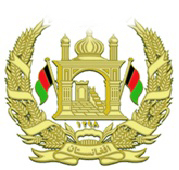 جمهوری اسلامی افغانستانشرطنامه معیاری تدارک خدمات غیر مشورتیوزارت دفاع ملیتدارک از روش باز داخلی پروژه حفظ و مراقبت (ابدیت و ابگریت) سیستم دیتابس بودجه و پیگیری مصارفات(BPET) 	 آدرس اداره: وزارت دفاع ملی پشتونستان وات، کابل، افغانستان  شماره داوطلبی: NPA/MOD/98/NCS-2439/NCB/Rebid تعداد بخش ها (LOTS): یک بخش بودجه: سستیکا ، فصل 22408تاریخ صدور: ثور 1398مقدمهاین شرطنامه معیاری توسط اداره تدارکات ملی طبق اسناد مشابه معیاری داوطلبی مورد استفاده نهاد های چند جانبه انکشافی بین المللی ترتیب گردیده و توسط ادارات تدارکاتی در تدارک خدمات غیر مشورتی که با استفاده از وجوه عامه تمویل می گردند در روش های تدارکات داوطلبی باز، مقید، و تدارکات از منبع واحد مورد استفاده قرار می گیرد. این شرطنامه در روشنی احکام قانون و طرزالعمل تدارکات ترتیب گردیده و در صورت مغایرت میان قانون و طرزالعمل تدارکات و مفاد این شرطنامه به قانون و طرزالعمل استناد می گردد. با انفاذ این شرطنامه، شرطنامه معیاری تدارک غیر مشورتی منضمه متحدالمال شماره PPU/C050/1391 صادره واحد پالیسی تدارکات اسبق وزارت مالیه ملغی شمرده شده و قابل استفاده نمی باشد. ادارات تدارکاتی می توانند به پیروی از حکم جزء 2 ماده چهارم قانون تدارکات، در تدارکات که توسط موسسات تمویل کننده تمویل می گردند از اسناد معیاری داوطلبی آن موسسات استفاده به عمل آورند. نقل این شرطنامه از مراجع ذیل قابل دریافت می باشد:اداره تدارکات ملی ریاست پالیسی تدارکات قصر مرمرین، کابل، افغانستانwww.npa.gov.af  ویب سایت اداره تدارکات ملی:محتویات بخش 1: طرزالعمل های داوطلبیقسمت 1    دستورالعمل برای داوطلبان قسمت 2   صفحۀ معلومات داوطلبیقسمت 3  فورمه های داوطلبیقسمت 4  کشور های واجد شرایطبخش 2: جدول فعالیت هاقسمت 5   جدول ضروریاتبخش 3: شرایط و فورمه های قراردادقسمت 6  شرایط عمومی قرارداد قسمت 7   شرایط خاص قراردادقسمت 8   نقشه ها و مشخصات اجراقسمت 9  فورمه های قراردادقسمت اول: دستورالعمل برای داوطلبانقسمت دوم- صفحه معلومات داوطلبیقسمت سوم- فورمه های داوطلبیفورمه تسلیمی آفرفورمه خدمات غیر مشورتی/01داوطلب این فورمه را خانه پری و همراه با آفر خویش تسلیم می نماید. عنوان تدارکات: {) درج گردد}مایان که در زیر این فورمه امضا نموده ایم، اظهارمینمائیم اینکه:ما شرطنامه را دقیق مطالعه کردیم و هیچ ملاحظه یی در قسمت آن بشمول ضمیمه شماره: {شماره و تاریخ صدور ضمیمه درصورت لزوم درج گردد} نداشته و پیشنهاد اجرای {عنوان تدارکات و شماره داوطلبی درج گردد}در مطابقت به شرایط عمومی قرارداد به قیمت مجموعی آفر ما به استثنای هرگونه تخفیفات پیشنهاد شده در ذیل عبارت است از:{ }می باشد.تخفیفات پیشنهاد شده: درصورتیکه آفر ما قبول شود، تخفیفات ذیل قابل اجرا خواهد بود:قیمت مجموعی تخفیفات به حروف:........................قیمت مجموعی تخفیفات به ارقام:.....................{هر تخفیف پیشنهاد شده را که قابل اجرا  است، با جزئیات آن مشخص کنید}؛ما جهت اجرای این قرارداد، مبلغ {مبلغ و فیصدی به ارقام و حروف درج گردد} را منحیث پس پرداختدرخواست می نمائیم. ما میدانیم که اداره مکلف به قبولی آفر دارای نازلترین قیمت ارائه شده و یا هر آفر دریافت شده دیگر نیست.ما بدینوسیله تصدیق می داریم که این آفر در مطابقت با میعاد اعتبار و در صورت لزوم تضمین آفر یا اظهار نامه تضمین آفر مندرج صفحه معلومات داوطلبی می باشد.آفر ما برای میعاد مشخص در بند 1 ماده 15  دستورالعمل برای داوطلبان، سر از تاریخ  ضرب الاجل تسلیمی آفرها در مطابقت با بند 1 ماده 21  دستورالعمل برای داوطلبان اعتبار داشته و در هر زمان قبل از ختم تاریخ اعتبار آن بالای ما الزامی و قابل قبول بوده میتواند؛هرگاه آفر ما قبول شود، ما تعهد میسپاریم که تضمین اجراء را در مطابقت با بند 1 ماده 33 دستورالعمل برای داوطلبان ، بخاطر اجرای بموقع قرارداد فراهم می نمائیم؛ما بشمول هر قراردادی فرعی یا اکمال کننده های هر بخش این قرارداد، دارای تابعیت کشور واجد شرایط مطابق بند 1 ماده 3 دستور العمل برای داوطلبان می باشیم. ما هیچ گونه تضاد منافع مطابق بند 2 ماده 3 دستور العمل برای داوطلبان، نداریم.  ما بشمول قراردادیان فرعی یا اکمال کننده ها برای هر بخش این قرارداد در جمهوری اسلامی افغانستان مطابق به بند های 5  ماده 3 دستور العمل برای داوطلبان، شامل لست محرومیت اداره تدارکات ملی نمی باشیم . نام : {نام شخص درج گردد}وظیفه: {وظیفه درج گردد}امضاء:تاریخ: فورمه معلومات اهلیت داوطلبفورم خدمات غیر مشوتی/02فورم خدمات غیر مشورتی/03جدول قیمت هافورمه تضمین آفرفورم خدمات غیر مشورتی/04{بانک این فورمه را در مطابقت به رهنمود ها مربوط خانه پری مینماید}بانک: {نام و آدرس بانک درج گردد}	مستفید شونده: {نام و آدرس اداره درج گردد}تاریخ: {روز، ماه و سال تسلیمی آفر درج گردد}شماره تضمین بانکی: {شماره درج گردد}اطلاع یافتیم که {نام مکمل داوطلب درج گردد}، منبعد به نام "داوطلب" آفر خود که به تاریخ {تاریخ درج گردد} برای ارائه خدمات {نام قرارداد درج گردد} تحت اعلان تدارکات شماره {شماره داوطلبی درج گردد}به شما ارائه نموده است. برعلاوه می دانیم که مطابق شرایط مندرج شرطنامه، آفر باید همراه با تضمین آفر ارائه گردد. بر اساس درخواست داوطلب، ما {نام بانک درج گردد} بدینوسیله به صورت قطعی تعهد میسپاریم که بدون تعلل، مبلغ مجموعی {مبلغ به حروف و ارقام درج گردد}را  بعد از دریافت اولین تقاضای تحریری شما در صورت که داوطلب مرتکب اعمال ذیل گردیده باشد، بپردازیم:تغییر یا انصراف از آفر بعد از انقضای مدت معینه تسلیمی آن؛انکار داوطلب از پذیرش تصحیح اشتباهات حسابی در جدول قیمت های ارائه شده در آفر؛اجتناب از عقد قرارداد، مطابق مندرجات شرطنامه و مطالبه پیشنهاد از طرف داوطلب برنده؛فراهم نکردن تضمین اجرای قرارداد مطابق مندرجات شرطنامه از طرف داوطلب برنده؛در صورت محرومیت داوطلب به دلیل تخطی در این داوطلبی مطابق حکم ماده چهل و نهم این قانون.   این ضمانت در حالات ذیل فاقد اعتبارخواهد شد:درصورتیکه داوطلب برنده شناخته شده باشد به محض دریافت تضمین اجرا و امضای قرارداد طبق دستورالعمل برای داوطلبان؛ یادرصورتیکه داوطلب برنده نباشد، به محض (1) امضای قرارداد با داوطلب برنده؛ یا (2) 28 روز بعد از ختم میعاد اعتبار آفر به شمول میعاد تمدید مدت اعتبار آفر {تاریخ ختم آفر درج گردد}در نتیجه، هرگونه تقاضا برای پرداخت تحت این تضمین باید توسط ما قبل از میعاد فوق دریافت شده باشد.این تضمین تابع مقرره تضمینات منتشره نشریهICC شماره 758 میباشد.امضا: {امضای مسئول }مهر: {مهر گردد}فورمه اظهارنامه تضمین آفرفورم خدمات غیر مشورتی/ 05 شماره اعلان تدارکات:		{شماره اعلان تدارکات درج گردد}شماره شرطنامه داوطلبی:		{شماره داوطلبی درج گردد}شماره آفر بدیل:		{درصورتیکه این آفر بدیل باشد، شماره تشخیصیه آن درج گردد}تاریخ:		{روز، ماه و سال تسلیمی آفر درج گردد}به: {نام مکمل اداره درج گردد}ما اشخاصیکه در زیر امضا نمودیم، اظهار مینمائیم که:ما میدانیم که، طبق شرایط شما، آفر باید همراه با اظهارنامه تضمین آفر ارائه گردد. ما می پذیریم که درصورت نقض وجایب ما تحت شرایط آفر ما از عقد قرارداد با اداره برای مدت {تعداد سال درج گردد} سر از {تاریخ درج گردد}محروم گردیم. نقض وجایب از  جانب داوطلب تحت این آفر شامل موارد ذیل می باشد:ارائه معلومات نادرست در مورد اهلیت داوطلب؛تغییر یا انصراف از آفر بعد از انقضای مدت معینه تسلیمی آن؛انکار داوطلب از پذیرش تصحیح اشتباهات حسابی در جدول قیمت های ارائه شده در آفر؛اجتناب از عقد قرارداد، مطابق مندرجات شرطنامه و مطالبه پیشنهاد از طرف داوطلب برنده؛فراهم نکردن تضمین اجرای قرارداد مطابق مندرجات شرطنامه از طرف داوطلب برنده.این اظهار نامه تضمین آفر در صورت برنده شدن ما و تسلیمی تضمین اجرای قرارداد و یا امضای قرار داد با داوطلب برنده فاقد اعتبار می گردد. امضا : {امضای شخصی که صلاحیت امضای این اظهار نامه را دارد}دارای صلاحیت امضای این اظهار نامه از طرف: {نام داوطلب درج گردد}تاریخ: {روز، ماه و سال درج گردد}مهر :  {مهر گردد}{یادداشت: درصورت شرکت مشترک، این اظهار نامه تضمین آفر باید به نام تمام شرکا آفر را ارائه گرد}فورمه تسهیلات اعتباری یا line of Creditفورم خدمات غیر مشورتی/06 ( بانک مکلف است این فورمه معیاری را در ورق رسمی خویش بدون هیچ نوع تغییر به استثنای موارد داخل قوس ترتیب نماید)اسم مستفید شونده: {اسم داوطلب که خط اعتباری برای وی صادر می گردد درج گردد}شماره: {شماره سند خط اعتباری درج گردد}تاریخ: {تاریخ صدور سند خط اعتباری درج گردد}به: {اسم اداره/وزارت مربوطه درج گردد}به اساس درخواست شماره {.......} مورخ {../../....}{داوطلب که خط اعتباری برای وی صادر می گردد درج گردد}، خط اعتباری (Line of Credit) بالغ بر {مبلغ خط اعتباری درج گردد} صادر گردیده است. این خط اعتباری صرف در صورت فسخ مراحل/قرارداد تدارکات که این سند به منظور آن صادر گردیده است فسخ یا تعدیل گردیده می تواند. این خط اعتباری با رعایت احکام قوانین، مقررات، متحدالمالها و دستورات د افغانستان بانک و طبق  پالیسی ها، طرزالعمل ها و سایر رهنمود های داخلی بانک، با در نظر داشت صلاحیت های تفویض شده در این پالیسی ها،  توسط {مدیران ارشد، کمیته اعتبارات، هیأت عامل و یا هیأت نظار بانک} منظورگردیده است. این خط اعتباری بعد از اخذ فیس و کمیشن بانکی به داوطلب اعطا گردیده است.این خط اعتباری صرفاً در صورت برنده شدن {داوطلب که خط اعتباری برای وی صادر می گردد درج گردد}در داوطلبی {شماره داوطلبی و نام پروژه درج گردد}از جانب آن داوطلب قابل استفاده بوده و الی {تاریخ سررسید} قابل اعتبار است.امضا: {امضای شخص مسئول درج گردد}مهر: {توسط بانک مهر گردد}قسمت چهارم - کشور های واجد شرایطواجد شرایط بودن اجناس، امور ساختمانی و خدمات در تدارکات که از وجوه عامه تمویل میگردد.شرکت ها و افراد از تمام کشور ها می توانند اجناس، امور ساختمانی و خدمات را برای تدارکات که از وجوه عامه تمویل میگردد، ارائه نمایند. در حالات ذیل اجناس، خدمات و امور ساختمانی از کشوری های ذیل و شرکت های مربوطه آن کشور ها در داوطلبی ها شرکت نموده نمی توانند:جمهوری اسلامی افغانستان قانوناً روابط تجاری را با این کشور منع قرار داده باشد. جمهوری اسلامی افغانستان وارد نمودن اجناس یا پرداخت به افراد یا نهاد های آن کشور را به اساس قطعنامه شورای امنیت ملل متحد منع نموده باشد. جهت معلومات داوطلبان، در حال حاضر شرکت ها، اجناس و خدمات از کشور های ذیل در مراحل داوطلبی اشتراک نموده نمی توانند: به اساس قوانین داخلی: {لست تمام کشور ها درج گردد}به اساس تعهدات بین المللی:{لست تمام کشور ها درج گردد}قسمت پنجم- جدول  فعالیت هانیازمندیهای تخنيکی سیستم: حفظ و مراقبت دیتابیس (ترتیب بودجه و پیگیری مصارف) مطابق به معیارات بودجه سازی به اساس برنامه (BPET Database) در وزارت دفاع ملی جمهوری اسلامی افغانستان بمنظور تأمین وظایف ذیل صورت میگیرد:درج معلومات در سيستم با استفاده از جدول حسابات دولت جمهــوري اسلامي افغانستان (Chart of Account) که توسط ریاست های عمومي خزائین و ریاست عمومي بودجه وزارت جليله مالیه بمنظور ثبت و پیگیری بودجه و مصارف مطابق به نیازمندیهای وزارت مالیه، سایر وزارت خانه های دولتی و دونرها طرح و توحيد شده است.تأمین و ارائه انواع گزارشات لازم برای مقامات وزارت دفاع ملي، وزارت مالیه و دونرها.دیتابس ترتیب بودجه و پیگیری مصارفات مطابق به بودجه سازی به اساس برنامه بايد دارای یک سیستم دخولی استفاده کننده (یوزر) و رمز عبور (پسورد) مشخص بوده که از دسترسی اشخاص غیر مسئول به نحو غیر رسمی جلوگیری گردد.بخش های لازم:فرمايش گيرنده اين ديتابس را باید طوری ترتيب و حفظ و مراقبت نماید، که بصورت بخشوار بوده و با بخشهای کاری ذیل سازگار باشد:بخش پیگیری بودجه و تخصیصات برنامه (بودجه عادی و انکشافی)بخش پیگیری مصارف (بودجه عادی و انکشافی) بخش پيگيري كودهاي وجه (10000 وزارت ماليه و فند کودهای کمکی قومانداني محترم دفتر (CSTC-A) و ناتو.بخش محاسبه و تصفیه پيشکی.بخش ترتیب و ارائه انواع گزارشات مالی و بودجوی.بخش مشخصات استفاده کننده (یوزر) با تفکیک وظایف.بخش رهنمایی سیستم برای استفاده کنندگان دیتابیس.نیازمندیهای گزارشدهی: تمام گزارشات متوقعه از این سیستم باید در مطابقت و سازگاری با جدول محاسبات دولت جمهوري اسلامي افغانستان (Chart of Account) که توسط وزارت جليله مالیه که در هرسال مالی مورد تجدید و توحید قرار گرفته باشد، گزارشات متعدد در رابطه به بودجه عادی و انکشافی نظر به نیازمندی هر واحد لازم میباشد.تأمین برنامه آموزشی: ایجاب مینماید تا تعلیمات و آموزش های اساسی مرتبط به دیتابیس (ترتیب بودجه و پیگیری مصارف) برای (12) محل ارائه شود، طوریکه نهایت نیازمندی همان ادارات را کفایت کرده و بتوانند کارهای محوله مربوط به سیستم دیتابیس (ترتیب بودجه و پیگیری مصارف) را به خوبی انجام دهند.سیستم اداره، تنظیم و حفظ و مراقبت: جدول حسابات (Chart of Account)ذخيره نمودن معلومات منحيث کاپی دوم در جای محفوظ ((Backupایجاد (يوزر) ID برای استفاده کنندگان جدیدتجدید مشخصات استفاده کنندگان فعلیتدویر برنامه های آموزشی متواتر قرار ذیل در قسمت امور کاری دیتابس برای آنعده کارمندان که طی گزارش ارزیابی نیازمندیهای آموزشی شناسائی میشوند:سیستم های کاری: چگونگی ثبت و پیگیری بودجه هاي عادي و انكشافي.چگونگی ثبت مصارف.چگونگی دريافت گزارشات مختلف مالي و بودجوي.چگونگی ترتيب فورمه های مختلف مالي و بودجوي.فرمايش گيرنده  یک رهنمود را که تمام بخشهای کاری دیتابیس با تفکیک لایحه وظایف هر قطعه را شامل بوده و همچنان یک رهنمود اضافی را جهت تنظیم و تقویت سیستـم، حفظ و مــــراقبت و رفــــع مشکل (Trouble Shooting) سیستم برای فرمايش دهنده فراهم خواهند نمود. حفظ و مراقبت سیستم:فرمايش گيرنده در قسمت تطبیق دیتابیس بعد از تكميل پروژه متعاقب مرحله تطبیق ابتدائی همکاریهائی را فراهم خواهند نمود. درخواست جهت همکاری از جانب فرمايش دهنده صورت گرفته و فرمايش گيرنده در طی 48 ساعت به آن رسیدگی خواهند نمود. مسایل و مشکلات که بروز خواهد نمود به دو دسته ذیل تقسیم میشوند:مسایل جزئی: (که میتوان آنرا بدون انکشاف یا تنظیم مجدد دیتابیس رفع و یا حل نمود). مسایل عمده: (که مستلزم تغير عمده در سيستم میباشد) و یا مسایل که جهت بالا بردن ظرفیت کاری مستلزم انکشاف قابل ملاحظۀ نسخه ابتدائی گردیده و یا منتج به ایجاد نسخۀ جدید دیتابیس گردد. انکشافات بعدی تحت پوشش این قرارداد قرار نمیگیرد. گزارشاتیکه باید ارائه گردد:فرمايش گيرنده گزارشات ذیل را ارائه مینماید: گزارش پیشرفت کار: که با تکمیل دوره آموزش و حفظ و مراقبت ديتابس صورت گرفته بر طبق پلان برای تمام اجزای عمده خدمات پروژه تهیه گردیده و پلان برای فعالیت های آینده را طرح مینماید.گزارش نهائی پروژه: این گزارش متعاقب تکمیل پروژه فراهم میگردد.ارائه گزارشات:فرمايش گيرنده 3 کاپی گزارش را به لسان دری برای فرمايش دهنده فراهم مینماید. علاوه بر اوراق چاپ شده فرمايش گيرنده کاپی الکترونیکی تمام گزارشات را درصورت ضرورت تهیه نموده و در دسترس فرمايش دهنده قرار میدهد. ارزیابی طرزالعمل بمنظور نظارت از اجراات فرمايش گيرنده: فرمايش دهنده مسئولیت ارزیابی تمام گزارشات را که از جانب فرمايش گيرنده  (گزارشات پیشرفت، ارزیابی نیازمندیهای آموزشی و نهائی) ارائه میگردد، بعهده داشته و اصلاحات و تغییرات لازم را پیشنهاد مینمایند.فرمايش دهنده به گزارشات فرمايش گيرنده  طی مدت 2 هفته بعد از دریافت آن جواب ارائه داشته و سپس فرمايش گيرنده به نظریات فرمايش دهنده طی مدت 10 یوم رسیدگی مینمایند. مکلفيت های فرمايش دهندهفرمايش دهنده مکلف است تا ميز، چوکی، کمپیوتر و غيره سهولت های کاری را برای فرمايش گيرنده در جريان تطبيق پروژه مهيا نمايد تا در تطبيق پروژه سکتگی رونما نگردد.ضمانت فعاليت ديتابس در جریان میعاد قرارداد سال مالی 1398فرمايش گيرنده ضمانت فعاليت این سیستم را بشمول تمام امور تکنالوژی معلوماتی، مواد و سایر اجناس و خدمات تأمین شده، که عاری از عوارض در قسمت دیزاین، امور انجینری و کارکرد نرم افزارهای مربوط باشد، بعهده داشته تا مانع استفاده از سیستم و یا بخشهای سیستم در برآورده ساختن ضروریات تخنیکی نگردیده و یا موجب ایجاد محدودیت قابل ملاحظه در کارکرد، اطمینان و توسعه پذیری سیستم و یا سیستم های فرعی در جریان میعاد قرارداد نگردد.در صورتیکه در جریان دوره حفظ و مراقبت سیستم عوارضی در قسمت دیزاین، امور انجینری، مواد و یا کارکرد سیستم و یا امور تکنالوژی معلوماتی و سایر اجناس و یا خدمات تأمین شده از جانب فرمايش گيرنده رونما گردد، فرمايش گيرنده عندالموقع در مشوره و توافق با فرمايش دهنده در رفع عوارض، که هزینه مطلق آن بدوش فرمايش گيرنده میباشد اقدام نموده و آنرا ترمیم  مینماید. فرمايش گيرنده مسئولیت ترمیم و یا رفع عوارض سیستم را بالاثر موارد ذیل بعهده نخواهد داشت:حفظ و مراقبت و بکار اندازی نا درست سیستم توسط فرمايش دهنده.فرسودگی عادی نظر به عمر جنس و یا از کار انداختن اجزأ توسط فرمايش دهنده.استفاده از سیستم با ابزاری که از جانب فرمايش گيرنده فراهم نگردیده باشد، مگر اینکه در نیازمندیهای تخنیکی شناسائی و یا بصورت تحریری توسط فرمايش دهنده و فرمايش گيرنده تائید گردیده باشد.تغيرات که توسط فرمايش دهنده و یا شخص ثالث بدون تائید فرمايش گيرنده در سیستم ایجاد شده باشد.مکلفیت های فرمايش گيرنده محدود به موارد ذیل نمیگردد:مواد که ميعاد مصرف آن و یا دوام عادی آن کوتاه تر از دوره ضمانت شده باشد.فرمايش گيرنده میتواند از مشخصات دیزاین و یا سایر معلومات پيشنهاد شده توسط فرمايش دهنده و يا به نمایندگی از فرمايش دهنده، بصورت تحریری رفع مسئولیت نماید. فرمايش دهنده عندالموقع اطلاعیه را متعاقب دریافت عوارض با بیان ماهیت عوارض توأم با تمام شواهد موجود برای فرمايش گيرنده ارائه میدارد. فرمايش دهنده فرصت های مناسبی را برای فرمايش گيرنده جهت بررسی اینگونه عوارض مهیا خواهد نمود. فرمايش دهنده دسترسی لازم فرمايش گيرنده را به سیستم و دفاتر مربوطه فراهم نموده تا فرمايش گيرنده را قادر به اجرای مکلفیت هایش نماید. فرمايش گيرنده در موافقت با فرمايش دهنده، هر نوع تجهیزات تکنالوژی معلوماتی و سایر اجناس موجود در ساحه را که سبب عارضه رساندن به سیستم گردد، دور مینماید و یا در صورتیکه ماهیت اجناس و تجهیزات متذکره عارضه و یا خسارت رساندن به سیستم باشد و نیز امکان ترمیم عاجل آن هم نباشد، در اینصورت فرمايش گيرنده اجناس و تجهیزات مذکور را تعویض مینماید. در صورتیکه ترمیم، تعویض و یا بهتر سازی این تجهیزات و اجناس در قسمت مؤثریت سیستم تأثیر وارد نماید، فرمايش دهنده یک اطلاعيه را جهت آزمايش فوری سيستم برای فرمايش گيرنده ارسال مينمايد و فرمايش گيرنده بدون تاخير اين آزمايش را مورد اجرا قرار ميدهد. در صورت عدم موفقیت چنین آزمايش ها، فرمايش گيرنده کارهای بیشتری را در قسمت بهتر سازی تجهیزات الی تکميل آزمايش موفقانه تجهیزات متذکره انجام میدهد. در صورتیکه فرمايش گيرنده جهت رفع عوارض سیستم در ميعاد دو هفته در شرایط خاص قرارداد آغاز به کار ننمايد، فرمايش دهنده مكلف به اجراي عطالت ميباشد.تضمینات کارکرد:زمانیكه تصدیقنامه پذیرش کاری صادر گردید، فرمايش گيرنده این امر را تضمين مينمايد که این سیستم در مطابقت به نیازمندیهای فرمايش دهنده که در لايحه وظايف  تذکر یافته ديزاين و ترتيب گرديده و با سایر بخش های قرارداد نيز مطابقت دارد. در صورتیکه بنابر دلایلی از جانب فرمايش گيرنده، سیستم با نیازمندیهای تخنیکی و یا با سایر بخشهای قرارداد مطابقت ننماید، در آنصورت فرمايش گيرنده با هزینه خويش تغییرات، اصلاحات و یا کارهای اضافی لازم را بمنظور مطابقت با نیازمندیهای تخنیکی و بر آورده ساختن معیارهای کاری و اجرائی انجام میدهد. فرمايش گيرنده فرمايش دهنده را در قسمت اجرای تغییرات، اصلاحات و یا کارهای اضافی آگاهی داده و از فرمايش دهنده میخواهد تا آزمایشات پذیرش کاری را مکرراً اجرأ نمایند الی زمانیکه تصديقنامه پذیرش کاری برای سیستم صادر گردد.جانب فرمایش گیرنده مکلف است خدمات آموزشی و حفظ و مراقبت دیتابیس را در ( ) محلات مندرج ماده ششم شرطنامه به پرسونل تا زمانیکه قناعت خاطرشان حاصل نگردیده باشد ادامه دهد و نیز از اجرای خدمات حفظ و مراقبت خویش تصدیق کتبی از مسئولین هر جزوتام اخذ نماید.بخش سوم: شرایط  و فورمه های قراردادقسمت ششم- شرایط عمومی قراردادقسمت هفتم-  شرایط خاص قراردادقسمت هشتم- مشخصات تخنیکی و نقشه هاقسمت نهم- فورمه های قراردادقسمت ششم- شرایط عمومی قراردادقسمت 7  شرایط خاص قراردادقسمت هشتم- مشخصات خدمات غیر مشورتی و نقشه هاقابل تطبیق نیستقسمت نهم- فورمه های قراردادشماره فورم 					عنوان فورم فورم خدمات غیر مشورتی/07 			فورمه نامه قبولی آفر فورم خدمات غیر مشورتی/08 			فورمه تضمین اجرا: تضمین بانکیفورم خدمات غیر مشورتی/09 			فورمه موافقه قرارداد فورم خدمات غیر مشورتی/10 			فورمه تضمین پیش پرداخت: تضمین بانکی  نامه قبولی آفرفورم خدمات غیر مشورتی/07شماره: {شماره صدور این نامه را درج نمایید}	تاریخ: {تاریخ صدور این نامه را درج نمایید}از: {نام اداره تدارکاتی را درج نمایید}آدرس: {آدرس اداره تدارکاتی را درج نمایید}به: {نام داوطلب برنده و شماره جوازفعالیت وی را ذکر نمایید}آدرس: {آدرس داوطلب برنده را درج نمایید}این نامه قبولی آفر به تأسی از ماده بیست و سوم قانون تدارکات و حکم هشتاد و پنجم طرزالعمل تدارکات صادر و بموجب آن اطلاع داده میشود که آفر ارائه شده مؤرخ {تاریخ را به ترتیب روز، ماه و سال بنویسید} شما برای تدارک {نام پروژه یا قرارداد را بنویسید}، به قیمت قطعی مجموعی مبلغ {مبلغ را به ارقام و حروف بنویسید}، طوریکه درمطابقت با دستورالعمل برای داوطلبان مندرج شرطنامه مربوطه، تدقیق و تصحیح شده است توسط این اداره قبول گردیده است.لذا از شما تقاضا میگردد الی مدت ده (10) روز تقویمی از تاریخ صدور این نامه، در مطابقت به مواد فوق الذکر قانون و طرزالعمل تدارکات و مواد بیست و هشتم قانون و حکم هفتاد و هشتم طرزالعمل، تضمین اجرای قرارداد را طوریکه در شرطنامه مربوطه درج و در ذیل تذکر گردیده، به اداره تسلیم نمایید، در غیر آن در مطابقت به ماده بیست و نهم قانون تدارکات، تضمین آفر شما قابل استرداد نخواهد بود. معلومات مزید در جدول ذیل درج می باشد:همچنین غرض مطالعه و مزید معلومات شما، مسوده موافقتنامه قرارداد ضمیمه این نامه به شما ارسال گردید.نام و تخلص:وظیفه: امضاء و تاریختضمین اجراءفورم خدمات غیر مشورتی/08{به اساس درخواست داوطلب برنده، بانک این فورمه را مطابق رهنمود ارائه شده خانه پری می نماید}تاریخ: {روز، ماه و سال  تسلیمی آفر درج گردد}شماره و عنوان داوطلبی : {شماره و تشریح مختصر داوطلبی درج گردد}اسم بانک: {اسم بانک درج گردد}مستفید شونده: {نام مکمل اداره درج گردد}شمارۀ تضمین اجراء: {شماره تضمین اجرا درج گردد} اطلاع حاصل نمودیم که {نام مکمل اکمال کننده درج گردد}، که منبعد بنام "ارائه کننده خدمات" یاد می شود، قرارداد شماره {شماره قرارداد درج گردد} مؤرخ {روز، ماه و سال درج گردد} را که منبعد بنام قرارداد یاد می شود با اداره محترم شما بمنظور اکمال { توضیح مختصر اجناس و خدمات ضمنی درج گردد} عقد می نماید. علاوه برآن، ما میدانیم که طبق شرایط این قرارداد، تضمین اجراء نیز لازم می باشد. به درخواست اکمال کننده، تعهد می نمائیم که بدون چون و چرا مبلغ {مبلغ به حروف و ارقام درج گردد} را بمجرد دریافت تقاضای کتبی شما که نشان دهنده تخطی قراردادی از شرایط مندرج قرارداد باشد، بدون ارائه دلایل و زمینه های ارسال تقاضا ازجانب شما، بپردازیم. این تضمین الی تاریخ {روز، ماه و سال درج گردد} اعتبار دارد و هر نوع تقاضا برای پرداخت مطابق این تضمین باید قبل از تاریخ متذکره به دفتر بانک تسلیم داده شود. این تضمین تابع مقرره منتشره شماره 785 اطاق تجارت بین المللی، به استثنای فقرۀ 2 ماده 20 (الف) آن میباشد.{امضا، نام و وظیفه نماینده  با صلاحیت بانک و ارائه کننده درج گردد}فورمه قراردادفورم خدمات غیر مشورتی/09{در صفحه رسمی اداره ارائه گردد{این موافقتنامه به تاریخ {سال، ماه و روز درج گردد} میان {نام و آدرس اداره درج گردد} و {نام و آدرس قراردادی درج گردد}عقد گردیده است. این قرارداد الی تاریخ {تاریخ درج گردد} مدار اعتبار می باشد. یادداشت: درصورتیکه ارائه کننده خدمات بیشتر از یک شرکت باشد، متن فوق بشکل ذیل تغییر مینماید: "این موافقتنامه به تاریخ {تاریخ درج گردد} میان شرکت های مشترک {نام و آدرس شرکت مشترک درج گردد}، که بصورت جداگانه و پیوسته  در ارائه خدمات تحت این قرارداد مسؤل اند، عقد گردیده است."این در حالیست که:اداره از ارائه کننده خدمات خدمات مشخص که در شرایط عمومی قرارداد از آن تذکر رفته و منبعد بنام خدمات یاد میگردد را مطالبه می نماید. ارائه کننده خدمات تصدیق مینماید که دارای مهارت مسلکی، کارمندان، و منابع تخنیکی بوده و از ارائه خدمات مطابق شرایط مندرج قرارداد، در مقابل قیمت قرارداد {قیمت قرارداد به حروف و ارقام درج گردد} موافقه دارد؛اداره از موجودیت بودجه کافی تخصیص شده و قابل دسترس جهت راه اندازی پروسه تدارکاتی مصارف پروژه جهت پرداخت واجد شرایط تحت این قرارداد را تضمین مینماید. موافقه جوانب قرارداد به شکل ذیل میباشد:اسناد ذیل شامل قرارداد بوده و ترتیب ارجحیت آنها قرار ذیل میباشد:نامه قبولی آفر آفر ارائه کننده خدمات شرایط خاص قرارداد مشخصات تخنیکی جدول فعالیت های قیمت دارضمایم {یادداشت: درصورت عدم استفاده هر ضمیمه، در مقابل عنوان هر ضمیمه"قابل تطبیق نیست" درج گردد}ضمیمه (1) : تشریح خدمات ضمیمه (2) : جدول پرداخت  هاضمیمه (3) : کارمندان کلیدی و قراردادی های فرعی ضمیمه (4) : تفکیک قیمت قرارداد به اسعار خارجی ضمیمه (5) : خدمات و تسهیلات که توسط اداره ارائه میگرددحقوق و مکلفیت های متقابل اداره و ارائه کننده خدمات در قرارداد ذکر میگردد، مخصوصاً:ارائه کننده خدمات، خدمات را در مطابقت به شرایط قرارداد فراهم می نماید؛ و اداره پرداخت ها را در مطابقت به شرایط قرارداد به ارائه کننده خدمات، انجام میدهد. اقرار به این موافقتنامه قرارداد به تاریخ ذکر شده فوق، طور ذیل صورت میگردد:از جانب اداره{ نام اداره درج گردد}نماینده با صلاحیت {نام نماینده با صلاحیت درج گردد}از جانب ارائه کننده خدمات {نام ارائه  کننده خدمات درج گردد}نماینده با صلاحیت {نام نماینده با صلاحیت درج گردد}{یادداشت: درصورتیکه ارائه کننده خدمات بیشتر از یک شرکت باشد، تمامی شرکا بشکل ذیل امضا نمایند:شریک {نام شریک درج گردد}نماینده با صلاحیت{نام نماینده با صلاحیت درج گردد}شریک {نام شریک درج گردد}نماینده با صلاحیت{نام نماینده با صلاحیت درج گردد}امضا، مهر، و تسلیم داده شد	{خانه پری گردد}امضای اداره:      	 {امضا توسط نماینده با صلاحیت اداره}امضای قراردادی: 	{امضا توسط نماینده با صلاحیت قراردادی}تضمین پیش پرداخت: تضمین بانکیفورم خدمات غیر مشورتی/10{به اساس درخواست داوطلب برنده، بانک این فورمه را مطابق رهنمود ارائه شده خانه پری می نماید}بانک: {نام و آدرس بانک درج گردد}	ذینفع: {نام و آدرس اداره درج گردد}تاریخ: {روز، ماه و سال تسلیمی آفر درج گردد}شماره تضمین بانکی آفر{شماره درج گردد}ما {نام قانونی و آدرس بانک درج گردد} اطلاع حاصل نمودیم که {نام و آدرس ارائه کننده خدمات درج گردد}، که منبعد بنام "قراردادی" یاد می شود، قرارداد شماره {شماره قرارداد درج گردد} مؤرخ {روز، ماه وسال درج گردد} را که منبعد بنام قرارداد یاد می شود با اداره محترم شما بمنظور ارائه خدمات غیر مشورتی {نام قرارداد و توضیح مختصر خدمات غیر مشورتی درج گردد}عقد نماید. علاوه برآن، ما میدانیم که طبق شرایط این قرارداد، پس پرداختدر مقابل تضمین پس پرداختصورت میگیرد.  به درخواست قراردادی، تعهد می نماییم که بدون چون و چرا مبلغ {مبلغ به حروف و ارقام درج گردد} را بمجرد دریافت اولین تقاضای کتبی شما که نشان دهنده تخطی قراردادی ناشی از استفاده پس پرداختبرای اهداف غیر از مصارف تجهیز صورت گرفته باشد، به شما بپردازیم. این تضمین تابع مقرره منتشره شماره 785 اطاق تجارت بین المللی، به استثنای فقرۀ 2 ماده 20 (الف) آن میباشد.نام بانک : {نام بانک درج گردد}آدرس بانک: {آدرس بانک درج گردد}{امضا نماینده با صلاحیت اخذ گردد}{مهر بانک}الف.  عمومیالف.  عمومیماده 1-  داوطلبی اداره این شرطنامه را به منظور تدارک خدمات غیر مشورتی مندرج ضمیمه (1) این شرطنامه صادر مینماید. نام، نمبر تشخیصیه این داوطلبی و تعداد بخش ها به شمول نام و نمبر تشخیصیه هربخش در صفحه معلومات داوطلبی درج می باشد.ماده 1-  داوطلبی داوطلب برنده مکلف است، خدمات غیر مشورتی را به تاریخ مندرج صفحه معلومات داوطلبی ارائه نماید. ماده 1-  داوطلبی در این شرطنامه:اصطلاح "کتبی" به معنی انجام ارتباطات طور تحریری مانند فکس، ایمیل و تلکس همراه با اسناد دریافتی توسط طرف مقابل می باشد؛در صورت لزوم مفرد به عوض جمع و جمع به عوض مفرد بکار برده می شود؛"روز" به معنی روز تقویمی می باشد.ماده 2- وجوه اداره، وجوه کافی برای تمویل تدارکات به شمول تمویل مراحل پیشبرد آن را تعهد و قسمتی از وجوه مالی تعهد شده را برای تادیات موجه تحت قرارداد که این شرطنامه به منظور آن صادر گردیده است به کار می گیرد. وجوه عبارت از هر نوع منابع پولی اختصاص داده شده برای ادارات از بودجه ملی، عواید ادارات، شرکت ها و تصدی های دولتی، کمک ها و قرضه های که در اختیار دولت قرار گرفته اند می باشد.ماده 3- داوطلب واجد شرایطداوطلب و شرکای وی میتوانند تابعیت هرکشوری را با رعایت محدودیت های مندرج صفحه معلومات داوطلبی داشته باشند. در صورت که داوطلب، قراردادی و قراردادی فرعی، ساکن، تبعه و یا ثبت در یک کشور بوده و یا مطابق قوانین همان کشور فعالیت نماید، تبعه همان کشور محسوب می گردد. منشا هرگونه مواد، تجهیزات و خدمات جهت انجام این قرارداد از کشور واجد شرایط باشند.  ماده 3- داوطلب واجد شرایطداوطلبان در قسمت سوم (فورمه های داوطلبی) اظهارنامه را مبنی بر عدم وابستگی بصورت مستقیم یا غیر مستقیم در گذشته و یا حال با مشاور یا نهاد دیگری که دیزاین، مشخصات تخنیکی و سایر اسناد دیگری پروژه را تهیه یا اینکه منحیث مدیر پروژه پیشنهاد گریده، ارائه می نمایند. شرکت که در تهیه یا نظارت خدمات و متعلقات آن از جانب اداره گماشته شده واجد شرایط در این داوطلبی نمی باشند.  ماده 3- داوطلب واجد شرایطتشبثات دولتی صرف زمانی واجد شرایط می باشند که خود مختاری مالی و قانونی داشته و به اساس قانون تجارت فعالیت نموده و تضاد منافع  نداشته باشند. ماده 3- داوطلب واجد شرایطهرگونه برداشت از بودجه پروژه جهت پرداخت به اشخاص یا نهاد ها یا جهت تورید اجناس در صورتیکه این تورید یا پرداخت به باور جمهوری اسلامی افغانستان به تصمیم شورای امنیت ملل متحد مطابق فصل هفتم منشور ملل متحد ممنوع باشد، صورت گرفته نمی تواند. ماده 3- داوطلب واجد شرایطاداره نمی تواند قرارداد را با داوطلب محروم شده و یا تحت پروسه محرومیت عقد نماید. لست داوطلبان محروم شده  و تحت پروسه محرومیت از ویب سایت اداره تدارکات ملی قابل دریافت می باشد. ماده 4-  اهلیت داوطلبتمام داوطلبان شرح ابتدایی شیوه پیشنهادی ارائه خدمات و جدول فعالیت  خویش را بشمول نقشه ها و چارت های لازم ارائه نمایند. ماده 4-  اهلیت داوطلبداوطلبان معلومات و اسناد ذیل را در آفر خویش شامل مینمایند. مگر اینکه در صفحه معلومات داوطلبی طور دیگر تذکر رفته باشد:نسخه اصلی اسناد که نشان دهنده وضیعت حقوقی، محل ثبت، آدرس تجارتی و صلاحیت نامه کتبی مهر و امضا شده؛ارزش مجموعی خدمات غیر مشورتی اجرا شده در  (5) پنج سال اخیر؛تجربه کاری با ماهیت و اندازه مشابه در یکی از (5) سال اخیر و جزئیات خدمات غیر مشورتی اجرا شده و یا در جریان (70 فیصد تکمیل گردیده باشد) با ذکر طرف قرارداد که جهت کسب معلومات بیشتر با آن تماس گرفته شود.اقلام عمده تجهیزات پیشنهاد شده که جهت اجرای این قرارداد؛اهلیت و تجارب کارمندان کلیدی که جهت اجرای این قرارداد پیشنهاد میگردند؛گزارش وضعیت مالی داوطلب مانند بیلانس تفتیش شده و یا گزارش تفتیش در (5) سال اخیر؛مدارک نشان دهنده موجودیت سرمایه دورانی کافی برای اجرای این قرارداد (صورت حساب بانکی یا سایر منابع مالی قابل دسترس) نزد داوطلب، که بدون شمولیت پس پرداختقابل اجرا تحت این قرارداد بشتر از سایر تعدات مالی داوطلب برای سایر قرارداد ها و آفر های ارائه شده باشد. معلومات در مورد دعاوی در جریان و یا صورت گرفته در پنج سال اخیر که داوطلب در آن دخیل بوده باشد بشمول طرفین دعوی، مبلغ تحت منازعه و احکام صادره در مورد. معلومات در مورد اعطای قرارداد فرعی در تدارکات کرایه گیری جایداد ها شرایط اهلیت فوق مد نظر گرفته نمی شود. ماده 4-  اهلیت داوطلبدر صورت که داوطلب شرکت مشترک (JV) باشد، مکلف به رعایت موارد زیر می باشد. مگر اینکه در صفحه معلومات داوطلبی، طور دیگر تذکر رفته باشد:  آفر شامل معلومات مندرج بند 2ماده 4 این دستور العمل برای هر شریک مشترک باشد؛ آفر و سایر اسناد ارائه شده توسط تمام شرکا امضا شده باشد؛ یک نقل موافقتنامه امضا شده توسط تمام شرکای شرکت مشترک که بیانگر تقسیم مسؤلیت های هر شریک بوده و اینکه تمام شرکا بصورت مشترک و یا جداگانه در اجرای این قرارداد مطابق شرایط قرارداد مسؤل می باشند، ارائه گردد؛  یکی از شرکا منحیث شریک اصلی معرفی گردیده و مسؤل قبول مسؤلیت ها و پذیرش رهنمود ها به نمایندگی از سایر شرکا می باشد؛ اجرای قرارداد بشمول پرداخت با شریک اصلی صورت میگیرد؛ماده 4-  اهلیت داوطلبداوطلب جهت اعطای قرارداد، باید حد اقل معیارات اهلیت ذیل را تکمیل نماید:حجم معاملات سالانه در مدت مندرج صفحه معلومات داوطلبی؛تجربه منحیث قراردادی اصلی در حد اقل تعداد (1) قرارداد خدمات غیر مشورتی  با ماهیت و اندازه مشابه  این تدارکات در مدت مندرج  صفحه معلومات داوطلبی (بمنظور مطابقت با این معیار داوطلب باید حد اقل (70) فیصد خدمات غیر مشورتی را تکمیل نموده باشد. قرارداد که تحت دعوا بوده و مبلغ تحت منازعه بیشتر از (10) فیصد قیمت قرارداد باشد، نمی تواند منحیث تجربه مد نظر گرفته شود؛دسترسی به دارایی های سیال و یا تسهیلات قرضه که کمتر از مبلغ تذکر رفته در صفحه معلومات داوطلبی نباشد و بیشتر از تعهدات مالی داوطلب برای سایر قرارداد ها بدون شمولیت پس پرداختقابل اجرا تحت این قرارداد؛ اداره می تواند در قرارداد های کرایه گیری جایداد، معیار های اهلیت را طبق ماهیت تدارکات مورد نظر تعیین نماید.    استمرار دعوی  یا استمرار صدور فیصله حکمیت بر علیه داوطلب یا شریک داوطلب مشترک در گذشته، منجر به فاقد اهلیت شمرده شدن آنان شده می تواند.ماده 4-  اهلیت داوطلببرای مطابقت با حد اقل معیارات اهلیت داوطلبان، هر شریک باید حد اقل (25) فیصد و شریک اصلی حد اقل (40) فیصد معیار های اهلیت را تکمیل نماید. ارقام اهلیت هر شریک شرکت مشترک با هم جمع می گردد و مجموع ارقام  اهلیت شرکا حد اقل (100) فیصد معیار اهلیت را تکمیل نماید. عدم تکمیل شرط بالا منجر به رد آفر شرکت مشترک می گردد. تجربه و منابع قراردادی فرعی در تکمیل معیار ها توسط داوطلب در نظر گرفته نمی شود، مگر اینکه در صفحه معلومات داوطلبی طور دیگر تذکر رفته باشد.ماده 5- هر داوطلب یک آفرهر داوطلب می تواند یک آفر را بصورت انفرادی یا منحیث شریک شرکت مشترک ارائه نماید. هر گاه داوطلب بیشتر از یک آفر ارائه نموده و یا در بیشتر از یک آفر شرکت داشته باشد منجر به رد تمام آفر های که داوطلب در آن اشتراک نموده میگردد. اشتراک منحیث قراردادی فرعی و آفر بدیل در صورتیکه مجاز باشد از این امر مستثنی است. ماده 6- مصارف داوطلبیداوطلب بمصرف خود آفر را تهیه و تسلیم نموده و اداره مسؤلیت چنین مصارف را ندارد.ماده 7- بازدید از ساحهداوطلب می تواند با قبول مسئولیت و خطرات احتمالی مربوط از ساحه کار و محیط و ماحول آن بازدیده نموده و معلومات لازم جهت ترتیب آفر و عقد قرارداد خدمات غیر مشورتی را جمع آوری نماید. مصارف بازدید از محل به عهده داوطلب می باشد.ب.  شرطنامهب.  شرطنامهماده 8-  مندرجات شرطنامهاین شرطنامه شامل اسناد ذیل و ضمایم صادره مطابق ماده  10 این دستور العمل می باشد:قسمت اول: دستور العمل برای داوطلبان قسمت دوم: صفحه معلومات داوطلبی قسمت سوم: فورمه های داوطلبیقسمت چهارم: کشور های واجد شرایطقسمت پنجم: جدول فعالیتقسمت ششم: شرایط عمومی قراردادقسمت هفتم: شرایط خاص قرارداد قسمت هشتم: مشخصات اجرا و نقشه ها (در صورت لزوم)قسمت نهم: فورمه های قرارداد  ماده 8-  مندرجات شرطنامهداوطلب باید تمام رهنمود ها، فورمه ها، شرایط و مشخصات مندرج شرطنامه را بررسی نماید. در صورت عدم ارائه معلومات مورد نیاز، آفر غیر جوابگو پنداشته شده و رد میگردد. قسمت های سوم، پنجم، و نهم شرطنامه توسط داوطلب خانه پری و آفر به تعداد کاپی های مندرج صفحه معلومات داوطلبی، ارائه میگردد. ماده 9- توضیح شرطنامه داوطلب می تواند در مورد این شرطنامه معلومات بیشتر را از اداره بصورت کتبی با تماس به آدرس مندرج صفحه معلومات داوطلبی مطالبه نماید، مشروط بر اینکه مطالبه متذکره حد اقل (10) روز قبل از میعاد تسلیمی آفرها به اداره مواصلت نموده باشد. اداره درخلال مدت (5) روز توضیح کتبی را به داوطلب ارسال می نماید. نقل این توضیح به تمام داوطلبانیکه شرطنامه را دریافت نموده اند بدون تذکر منبع درخواست دهنده ارسال میگردد. به منظور توضیح و جواب به سوالات پیرامون مندرجات شرطنامه، درصورتیکه درشرطنامه ذکرشده باشد اداره میتواند، از داوطلب برای اشتراک در جلسه قبل از داوطلبی در محل، تاریخ و وقت مندرج در صفحه معلومات داوطلبی، دعوت نماید. از داوطلب تقاضا می شود تا در صورتیکه سوال داشته باشد، آنرا بصورت تحریری حد اقل (5) روز قبل از تاریخ برگزاری جلسه قبل از داوطلبی به اداره تسلیم نماید.  گزارش جلسه قبل از داوطلبی، به شمول سوالات و جوابات ارایه شده بشمول هر جواب دیگری تهیه شده  بعد از جلسه، در خلال مدت حد اکثر (5) روز به تمام داوطلبانیکه شرطنامه را اخذ نموده اند، ارسال میگردد. هر گونه تعدیل شرطنامه در نتیجه جلسه قبل از داوطلبی با صدور ضمیمه شرطنامه در روشنی ماده 10 این دستورالعمل صورت می گیرد.ماده 10- تعدیل شرطنامهاداره میتواند، در طول میعاد تسلیمی آفر ها با صدور ضمیمه شرطنامه را تعدیل نماید.ضمایم صادره جزء شرطنامه محسوب گردیده و بصورت کتبی به داوطلبانیکه شرطنامه را دریافت نموده اند ارسال میگردد. داوطلبان دریافت ضمیمه را به صورت کتبی تصدیق می نمایند.اداره می تواند به منظور در اختیار قراردادن وقت کافی برای داوطلبان جهت تهیه آفر، طی یک ضمیمه میعاد تسلیمی آفر ها را در مطابقت با  بند 2 ماده 20 این دستورالعمل تمدید نماید.ج.  تهیه آفرهاج.  تهیه آفرهاماده 11- زبان آفر آفر، اسناد و مراسلات مربوط به آن به زبان که در صفحه معلومات داوطلبی مشخص گردیده ترتیب میگردد. اسناد حمایوی و سایر اسناد که بخش از آفر می باشد و به زبان های دیگر ارایه میگردد، اداره می تواند در صورت لزوم ترجمه تصدیق شده اسناد ارائه شده را مطالبه نماید. جهت توضیح آفر، به ترجمه ارایه شده  استناد می گردد.   ماده 12- اسناد شامل آفراسناد ذیل شامل آفر می باشد:فورمه تسلیمی آفر (فورم مندرج قسمت سوم)؛تضمین آفر و یا اظهارنامه تضمین آفر درصورت لزوم درمطابقت با ماده 16 این دستورالعمل ؛جدول فعالیت های قیمت گذاری شده؛فورمه معلومات اهلیت و اسناد داوطلبی؛آفر های بدیل در صورت که مجاز باشد؛ وسایر اسناد مطالبه شده در صفحه معلومات داوطلبی.ماده 12- اسناد شامل آفرداوطلب می تواند تخفیف خود را جهت برنده شدن در بیشتر از یک قرارداد پیشنهاد نماید.ماده 13- قیم آفر قرارداد برای خدمات غیر مشورتی مندرج ضمیمه (1) و مشخصات قسمت هشتم به اساس جدول    فعالیت های قیمت گذاری شده قسمت پنجم عقد می گردد.ماده 13- قیم آفر داوطلب باید برای تمام اقلام که در جدول مشخصات یا لایحه وظایف قسمت هشتم و فهرست آن در جدول فعالیت های قسمت پنجم می باشد قیمت ارائه نماید. اقلام که برای آنها قیمت ارائه نشده باشد، قیمت آن در جدول فعالیت ها شامل شده محسوب گردیده و پرداخت به آن صورت نمی گیرد. در صورت تصحیح، اغلاط خط زده شده، تصحیح شده، امضا و تاریخ تصحیح درج میگردد.  ماده 13- قیم آفر تمام محصولات قابل پرداخت، مالیات، بشمول مالیات بر معاملات انتفاعی (‌BRT)  و سایر مکلفیت های مالی قابل پرداخت تحت این قرارداد در قیمت مجموعی آفر شامل گردد.   ماده 13- قیم آفر درصورت تذکر در صفحه معلومات داوطلبی و احکام بند 6 ماده 6 شرایط عمومی قراداد و  شرایط خاص قرارداد، قیمت های آفر در جریان اجرای قرارداد قابل تعدیل میباشند. داوطلب معلومات لازم مندرج  شرایط عمومی و خاص قرارداد را همراه با آفر خویش ارائه می نماید.ماده 13- قیم آفر جهت تعین مقدار پرداخت به خدمات اضافی جزئیات قیمت مجموعی در فورمه ضمیمه (4) و (5) قرارداد توسط داوطلب ارائه می گردد.  ماده 14-  اسعار آفر و پرداخت پرداخت به واحد پولی افغانی صورت میگیرد. مگر اینکه در صفحه معلومات داوطلبی طور دیگری تذکر رفته باشد. ماده 15- میعاد اعتبار آفر آفر باید به مدت مندرج  صفحه معلومات داوطلبی اعتبار داشته باشد. این مدت در داوطلبی های ملی نمی تواند کمتر از (90) روز بعد از ختم میعاد تسلیمی آفر ها باشد. آفر های با مدت اعتبار کمتر از میعاد مندرج این شرطنامه، غیر جوابگو پنداشته شده، رد میگردد. در داوطلبی بین المللی میعاد اعتبار آفر کمتر از 120 روز بوده نمی تواند. در حالات استثنائی اداره از داوطلب تقاضا می نماید تا مدت اعتبار آفر را به مدت مشخص تمدید نماید. تقاضای اداره برای تمدید و جواب داوطلب طور کتبی صورت میگیرد. در صورت تمدید میعاد اعتبار آفر، میعاد اعتبار تضمین آفر نیز برای مدت مشابه تمدید میگردد. داوطلب نمی تواند در آفر تمدید شده خویش تغییرات وارد نماید، حالات مندرج ماده 16 این دستورالعمل از این امر مستثنی است. در صورت رد درخواست تمدید میعاد اعتبار آفر از جانب داوطلب، تضمین آفر مسترد می گردد. در صورت در جریان بودن طی مراحل محرومیت داوطلب، تضمین آفر وی مسترد نمیگردد.ماده 16- تضمین آفر و اظهار نامه تضمین آفر داوطلب مکلف است، تضمین یا اظهار نامه تضمین آفر را منحیث جزء آفر خود تهیه نماید. آفر بدون تضمین آفر غیر جوابگو پنداشته شده، رد میگردد.   ماده 16- تضمین آفر و اظهار نامه تضمین آفر مقدار تضمین آفر در صفحه معلومات داوطلبی مشخص گردیده و می تواند به  واحد پول افغانی و یا سایر اسعار قابل تبدیل مطابق صفحه معلومات داوطلبی ارایه گردد. تضمین آفر می تواند:به شکل ضمانت بانکی یا پول نقد، ارائه گردد. داوطلب می تواند تضمین آفر را از یک نهاد معتبر مالی هر کشور واجد شرایط تهیه نماید. هر گاه نهاد صادر کننده تضمین آفر خارج از جمهوری اسلامی افغانستان موقعیت داشته باشد، باید نهاد مالی مشابه در داخل جمهوری اسلامی افغانستان اجرای تضمین آفر را  ضمانت نماید.  تضمین آفر باید کاملا در مطابقت با یکی از فورم های تضمین آفر مندرج قسمت 9 (فورمه های قرارداد و تضمینات) و یا فورمه های دیگری که قبل از تسلیمی آفر توسط اداره منظور گردیده باشد، ترتیب گردد. در صورت تطبیق هدایت بند 5 ماده 16  این دستورالعمل،  با درخواست کتبی اداره به اسرع وقت  قابل پرداخت باشد. نسخه اصلی آن تسلیم  داده شود. کاپی ها قابل قبول نخواهد بود.ماده 16- تضمین آفر و اظهار نامه تضمین آفر میعاد اعتبار تضمین آفر درمطابقت با بند 2 ماده 15 این دستورالعمل، حد اقل (28) روز بیشتر از میعاد اعتبار  آفر و یا میعاد تمدید شده آن باشد.ماده 16- تضمین آفر و اظهار نامه تضمین آفر در صورت که تضمین آفر یا اظهار نامه تضمین آفر در مطابقت با ماده 16 این دستورالعمل مطالبه گردیده باشد، تمام آفر های که توام با تضمین آفر یا اظهار نامه تضمین آفر مطابق بند فوق الذکر نباشد، غیر جوابگو پنداشته شده رد می گردند.تضمین آفر داوطلبان غیر موفق  بعد از تهیه تضمین اجرا  توسط داوطلب برنده، به آنان  مسترد میگردد.در حالات ذیل اظهارنامه تضمین آفر قابل اجرا بوده و یا تضمین آفر مسترد نمی گردد:در صورت تغییر یا  انصراف از آفر بعد از انقضای مدت معینه تسلیمی آن به استثنای مورد  بند 2 ماده 15 این دستور العمل؛در صورت انکار داوطلب از پذیرش تصحیح اشتباهات حسابی در جدول قیمت های ارایه شده در آفر؛در صورت اجتناب داوطلب از پذیرش اشتباهات محاسبوی در آفر در مطابقت با بند 2 ماده 27 این دستور العمل؛اجتناب داوطلب برنده از عقد قرارداد در خلال مدت معینه؛عدم ارائه تضمین اجراء قرارداد توسط داوطلب برنده؛در صورت محرومیت داوطلب به دلیل تخطی در این داوطلبی.در صورت که داوطلب شرکت مشترک ((JV باشد، تضمین آفر یا اظهار نامه تضمین آفر باید بنام داوطلب مشترک باشد. درصورت که داوطلب مشترک قانونآ ایجاد نگردیده باشد، تضمین آفر بنام هریک شرکای شامل نامه تصمیم ایجاد داوطلب مشترک، ترتیب گردد.ماده 17- آفر های بدیل  آفرهای بدیل صرف در صورتی قابل قبول خواهد بود که در صفحه معلومات داوطلبی از قبولی آن تذکر به عمل آمده باشد. دراین صورت داوطلب می تواند آفر های بدیل را همرا با آفر اصلی تسلیم نموده و اداره  صرف در صورتیکه آفر اصلی ارائه شده دارای نازلترین قیمت باشد، آفر بدیل را ملاحظه می نماید.درصورت قبولی آفر بدیل، تاریخ تکمیل و  توضیح آن طوریکه در صفحه معلومات داوطلبی درج گردیده است در ارزیابی در نظر گرفته می شود.  به استثنای موارد ذکر شده بند 4 ماده 17، داوطلبانیکه آفر تخنیکی بدیل را ارائه می نمایند، باید اول آفر که مطابق به نیازمندیهای شرطنامه بشمول ساحه داوطلبی، معلومات اساسی تخنیکی، اسناد گرافیکی و مشخصات تخنیکی باشد، را ارائه نماید. به علاوه تسلمی آفر اصلی، داوطلب معلومات لازم جهت ارزیابی آفر بدیل بشمول محاسبات، مشخصات تخنیکی، تفکیک قیمت ها، شیوه های پیشنهادی انجام خدمات غیر مشورتی و دیگر جزئیات مربوط را ارائه می نماید. اداره صرف آفر بدیل تخنیکی با نازلترین نرخ که در مطابقت مشخصات تخنیکی اصلی باشد، را مد نظر میگیرد. آفر های بدیل متفاوت از مندرجات ذکر شده، قابل قبول نمیباشد. درصورتیکه ارائه آفر تخنیکی بدیل برای قسمت خاص خدمات غیر مشورتی در صفحه معلومات داوطلبی مجاز باشد، این بخش ها در جدول مشخصات تخنیکی  یا لایحه وظایف و نقشه های شامل قسمت هشتم تذکر میگردد. شیوه ارزیابی آفر های بدیل در صفحه معلومات داوطلبی درج می گردد.  ماده 18- شکل و امضاء آفرداوطلب مکلف است، نسخه اصلی تمام اسناد شامل آفر را مطابق ماده 12 این دستورالعمل ترتیب و با کلمه "اصل" علامه گذاری نماید. بر علاوه کاپی های آفر با کلمه "کاپی" علامه گذاری شده و به تعداد مندرج صفحه معلومات داوطلبی تسلیم گردد. درصورت موجودیت تفاوت میان اصل و کاپی، اصل آن قابل اعتبار خواهد بود.ماده 18- شکل و امضاء آفراصل و کاپی های آفر باید تایپ گردد و یا با رنگ پاک ناشدنی نوشته شده و توسط نماینده قانونی داوطلب در مطابقت با جزء 1 بند 2  ماده 4 یا جزء 2 بند 3 ماده 4  این دستورالعمل امضاء گردد. تمام صفحات آفر که نوشته یا تعدیل گردیده باید توسط شخص که آفر را امضا نموده، امضا گردد.     ماده 18- شکل و امضاء آفرهرگونه وسط نویسی، تراش، یا دوباره نویسی صرف درصورتی قابل اعتبار میباشد که  توسط شخصیکه آفر را امضا نموده یا نماینده با صلاحیت داوطلب امضا شده باشد.ماده 18- شکل و امضاء آفرهیچگونه تغییر یا افزود در آفر قابل قبول نخواهد بود، مگر اینکه مطابق هدایات اداره یا برای اصلاح اشتباهات داوطلب باشد. که در این صورت اصلاح اشتباهات توسط شخصی که آفر را امضا نموده، امضا می گردد.  د. تسلیمی آفر هاد. تسلیمی آفر هاماده 19- تسلیمی، مهر و علامت گذاری آفرداوطلب آفر را در پاکت های جداگانه سربسته و مهر شده گذاشته و بالای آنها کلمه "اصل" و "کاپی" بنویسد.ماده 19- تسلیمی، مهر و علامت گذاری آفرپاکت های آفر باید به طور ذیل ترتیب گردیده باشد:عنوانی اداره تدارکاتی در مطابقت به صفحه معلومات داوطلبی باشد؛حاوی نام، نمبر تشخیصیه تدارکات مندرج صفحه معلومات داوطلبی و شرایط خاص قرارداد باشد.  ماده 19- تسلیمی، مهر و علامت گذاری آفربر علاوه نیاز تشخیصیه مندرج بند 2 ماده 19 این دستور العمل، داخل بسته حاوی نام و آدرس داوطلب باشد تا در صورت اعلام آفر نا وقت، آفر باز نشده مسترد گردد.  ماده 19- تسلیمی، مهر و علامت گذاری آفردرصورتیکه پاکت بسته و علامه گذاری نشده باشد، اداره مسؤلیت بیجایی یا باز شدن آفر قبل از ضرب الاجل را ندارد.ماده 20– میعاد  تسلیمی آفرهاآفر ها باید قبل از ختم میعاد تسلیمی مندرج صفحه معلومات داوطلبی به آدرس مندرج صفحه معلومات داوطلبی تسلیم گردند.ماده 20– میعاد  تسلیمی آفرهااداره می تواند در صورت لزوم، با صدور یک تعدیل طبق ماده 10 دستور العمل برای داوطلبی، میعاد تسلیمی آفر ها را تمدید نماید. در این صورت  تمامی حقوق و مکلفیت های  اداره و داوطلب در طول میعاد تسلیمی تمدید شده ادامه می یابد.  ماده 21- آفر های نا وقت رسیده21.1 آفر های دیر رسیده رد گردیده و بدون باز شدن مسترد میگردند.ماده 22- انصراف، تعویض و تعدیل آفرها22.1 داوطلب می تواند، قبل از ختم میعاد تسلیمی آفر ها، با ارسال اطلاعیه کتبی که توسط نماینده با صلاحیت داوطلب امضاء شده باشد و کاپی صلاحیت نامه مربوط نیز موجود باشد، آفر خویش را تعویض، تعدیل و یا از آن انصراف نماید.  این اطلاعیه باید:در مطابقت با مواد 18 و 19 این دستورالعمل ارسال گردیده، بر علاوه پاکت های مربوط نیز با کلمات "انصراف"، "تعویض" یا "تعدیل" نشانی شده باشد. قبل از ختم میعاد تسلیمی آفر ها توسط اداره دریافت شده باشد.  ماده 22- انصراف، تعویض و تعدیل آفرها22،2  انصراف، تعویض یا تعدیل آفر ها بعد از ضرب الاجل تسلیمی آفر صورت گرفته نمی تواند.   ماده 22- انصراف، تعویض و تعدیل آفرها 22،3 هرگونه انصراف، تعویض و تعدیل آفر ها در فاصله زمانی میان ضرب الاجل تسلیمی آفر ها و ختم میعاد اعتبار آفر طوری که در فورمه تسلیمی آفر تذکر رفته بشمول میعاد تمدید شده اعتبار آفر صورت گرفته نمی تواند. انصراف در چنین حالت منتج به عدم استرداد تضمین آفر یا اجرای اظهار نامه تضمین آفر مطابق ماده 16 دستور العمل برای داوطلبی میگردد.ماده 22- انصراف، تعویض و تعدیل آفرها22،4 داوطلب تخفیف را تنها در آفر اولی یا در آفر تعدیل شده در مطابقت با این ماده دستور العمل پیشنهاد می نماید.هـ. آفر گشایی و ارزیابی  هـ. آفر گشایی و ارزیابی  ماده 23- آفر گشایی و ارزیابیاداره آفر های دریافت شده را بشمول تعدیلات مطابق ماده 22 این دستور العمل در محضر عام در محل، تاریخ و زمان که در صفحه معلومات داوطلبی تذکر رفته، باز می نماید. در صورت ارسال آفر ها بصورت الکترونیکی، روش خاص آفر گشایی مربوط در صفحه معلومات داوطلبی درج گردد.ماده 23- آفر گشایی و ارزیابیدر مجلس آفر گشایی، رییس هیئت آفر گشایی ابتدا آفر هایی را که با کلمه "انصراف" نشانی شده و قبل از ختم میعاد تسلیمی آفر ها اطلاعیه انصراف خویش را تسلیم نموده اند،  را اعلام و بدون باز شدن مسترد می نماید.ماده 23- آفر گشایی و ارزیابیهیئت آفر گشایی آفر ها را باز نموده، نام داوطلب،  قیم آفر، مجموعه مبلغ هر آفر و هر گونه آفر بدیل (در صورت درخواست یا مجاز بودن آفر بدیل)، هر گونه تخفیف، انصراف، تعویض، تعدیل، موجودیت یا عدم موجودیت تضمین آفر یا اظهار نامه تضمین آفر در صورت لزوم، و سایر جزئیات را که اداره مناسب بداند قرائت می نماید. در آفر گشایی هیچ آفر مسترد نمی گردد، مگر اینکه مطابق ماده 21 این دستور العمل نا وقت رسیده باشد. آفر های تعویض و تعدیل تسلیم شده مظابق ماده 22 این دستور العمل برای ارزیابی بیشتر مد نظر گرفته نشده و بدون باز شدن مسترد میگردد.  اداره مینوت جلسه آفر گشایی را بشمول معلومات آشکار شده در مطابقت با بند 3 ماده 24 این دستور العمل تهیه می نماید.هیئت آفر گشایی، فورم های معیاری آفر گشایی صادره اداره تدارکات ملی را در جلسه مذکور خانه پری، امضاء و بمنظور مصئونیت و عدم تغییر در مندرجات آنها با دقت چسپ شفاف (اسکاشتیپ) می نماید.ماده 24- محرمیتمعلومات مربوط به ارزیابی ابتدایی، وضاحت، ارزیابی مفصل، مقایسه و ارزیابی  بعدی اهلیت داوطلبان و پیشنهاد اعطاء قرارداد  الی زمان نشر اطلاعیه تصمیم اعطاء قرار داد مطابق بند 4 ماده 33 این دستور العمل محرم بوده، نباید افشاء گردد. هر نوع تلاش توسط داوطلب بمنظور اعمال نفوذ در مراحل ارزیابی ابتدایی، مفصل، ارزیابی بعدی اهلیت داوطلبان و تصمیم اعطای قرار داد منجر به رد آفر وی میگردد. علی الرغم موارد فوق، از زمان آفر گشایی الی عقد قرارداد، درصورتیکه داوطلب تقاضای تماس با اداره را در هر مورد مربوط به مراحل  داوطلبی داشته باشد، باید به صورت کتبی آن را انجام دهد.ماده 25– توضیح آفر هااداره به منظور ارزیابی ابتدایی، مقایسه و ارزیابی بعدی، از داوطلب توضیحات بشمول تفکیک قیمت فی واحد می تواند در مورد آفر از داوطلب طور کتبی توضیح مطالبه نماید. توضیح داوطلب نیز بشکل کتبی مطابق مندرجات در خواست، صورت گرفته و نمیتواند در محتوا، ماهیت، و قیمت آفر تغییر وارد نماید، مگر اینکه تصحیح اشتباهات محاسبوی را قبول نماید. هر نوع توضیح ارایه شده بدون در خواست اداره، قابل قبول نمی باشد.ماده 26-  ارزیابی و تشخیص جوابگویی آفر هااداره قبل از ارزیابی مفصل آفر ها، باید موارد ذیل را تشخیص نماید:معیارات واجد شرایط بودن مطابق ماده 3 این دستور العمل را بر آورده می سازد؛بطور مناسب امضاء گردیده است؛دارای تضمین آفر باشد؛ وجوابگوی معیارات و شرایط شرطنامه می باشد.ماده 26-  ارزیابی و تشخیص جوابگویی آفر هاآفر جوابگو آفریست که بدون انحراف، استثناء و از قلم افتادگی عمده مطابق با معیارات، شرایط و مشخصات شرطنامه باشد. انحراف، استثناء و از قلم افتادگی زمانی عمده پنداشته می شود که:تاثیر قابل ملاحظۀ بالای حدود، کیفیت یا انجام خدمات غیر مشورتی داشته باشد؛ناسازگاری با اسناد داو طلبی داشته که حقوق اداره یا مکلفیت های داو طلب تحت این قرار داد را بر خلاف شرطنامه  محدود نماید؛ماده 26-  ارزیابی و تشخیص جوابگویی آفر هاآفر که در مطابقت به مندرجات شرطنامه جوابگو نباشد رد گردیده و بعداً با اصلاح انحرافات، استثنات یا قلم افتادگی جوابگو نمیگردد.ماده 26-  ارزیابی و تشخیص جوابگویی آفر هاهیچ گونه مذاکره با داوطلب دارای نازلترین قیمت یا سایر داوطلبان صورت گرفته نمی تواند.ماده 26-  ارزیابی و تشخیص جوابگویی آفر هاداوطلب در قبال شرایط که در شرطنامه از آن تذکر نرفته و منحیث شرط عقد قرارداد از جانب اداره ارائه می گردد مسئول نمی باشد.  ماده 27 – تصحیح اشتباهاتهیئت ارزیابی آفر جوابگوی تشخیص شده را برای اشتباهات حسابی بررسی می نماید. تصحیح اشتباهات محاسبوی به شکل ذیل صورت میگیرد: هرگاه تفاوتی میان مبلغ به حروف و ارقام وجود داشته باشد، مبلغ به حروف مدار اعتبار خواهد بود.درصورت عدم توافق نرخ فی واحد با قیمت مجموعی قلم مربوط، نرخ فی واحد مد نظر گرفته شده، قیمت مجموعی تصحیح میگردد. مگراینکه ازنظر اداره به صورت واضح کدام علامه اعشاری در قیمت فی واحد بیجا تحریر گردیده باشد، در اینصورت قیمت مجموعی مد نظر گرفته شده و قیمت فی واحد اصلاح می گردد؛ماده 27 – تصحیح اشتباهاتهرگاه داوطلب تصحیح اشتباهات محاسبوی آفر خویش را  قبول نکند، آفر وی رد و تضمین آفر وی غیر قابل استرداد دانسته شده یا اظهارنامه تضمین آفر مطابق جزء 2 بند 5 ماده 16 این دستور العمل اجرا می گردد. ماده 28– اسعار در ارزیابی آفرآفر ها به واحد پولی مندرج صفحه معلومات داوطلبی ارائه گردیده و مطابق بند 1 ماده 14 این دستور العمل ارزیابی میگردد. مگر اینکه، داوطلب نرخ مبادله دیگری استفاده نموده باشد که در اینصورت نخست آفر به اسعار قابل پرداخت با استفاده از نرخ مبادله مندرج آفر تبدیل و بعداً سپس به اسعار نرخ مبادله مشخص شده اداره تبدیل میگردد.  ماده 29- ارزیابی و مقایسه آفر ها هیئت ارزیابی آفر دارای نازلترین قیمت ارزیابی شده را در مطابقت با معیارات و شرایط و مشخصات تخنیکی مندرج شرطنامه جهت تشخیص جوابگو بودن آن ارزیابی می نماید.  ماده 29- ارزیابی و مقایسه آفر ها در صورتیکه آفر دارای نازلترین قیمت ارزیابی شده، پس از ارزیابی تخنیکی و در صورت لزوم ارزیابی مفصل جوابگو تشخیص گردد، هیئت ارزیابی می تواند پروسه ارزیابی را ختم، گزارش خویش را به آمر اعطاء ارائه نماید. در صورتیکه آفر دارای نازلترین قیمت ارزیابی شده، جوابگو تشخیص نگردد، هیئت ارزیابی، آفر بعدی دارای قیمت نازلتر ارزیابی شده را مورد ارزیابی تخنیکی و در صورت لزوم ارزیابی مفصل قرار می دهد.ماده 29- ارزیابی و مقایسه آفر ها اداره در ارزیابی آفر ها، قیمت ارزیابی شده هر آفر را مدنظر گرفته و ارزیابی مالی را طور ذیل انجام میدهد:تصحیح اشتباهات محاسبوی مطابق ماده 27 این دستور العمل؛تطبیق تعدیل مناسب در قیمت آفر برای پرداخت قبل از وقت و تاریخ تکمیل بدیل ارائه شده توسط داوطلب در مطابقت به ماده 17 این دستور العمل؛ وتطبیق تعدیلات مناسب قیمت آفر که انعکاس دهنده تخفیفات یا دیگر تغییر قیمت پیشنهاد شده مطابق بند 5 ماده 22 این دستور العمل؛حق قبول یا رد هر گونه تفاوت، انحراف یا پیشنهاد بدیل برای اداره محفوظ می باشد. تفاوت ها، انحرافات و پیشنهادات بدیل و دیگر عوامل بیشتر از نیازمندیهای شرطنامه یا اینکه سبب مفاد غیر ضروری اداره گردد، در ارزیابی مد نظر گرفته نمی شود.در ارزیابی مالی آفر ها، اثر تخمینی هر گونه شرایط تعدیل قیم در جریان اجرای قرارداد تحت بند 6 ماده 6 شرایط عمومی قرارداد، مد نظر گرفته نمی شود.در صورت که شرطنامه دربرگیرنده دو یا بیشتر از دو بخش باشد، اداره تخفیفات داوطلبان را جهت کاهش هزینه ترکیب تمام بخش ها تطبیق می نماید.  ماده 30- ترجیح داخلیترجیح داخلی در روشنی حکم چهارم طرزالعمل تدارکات تطبیق می گردد.و. اعطاء قراردادو. اعطاء قراردادماده 31- معیارات اعطاء قرارداداداره قرارداد را در مطابقت به ماده 32 این دستور العمل به داوطلب واجد شرایط که آفر جوابگو با نازلترین قیمت ارزیابی شده را ارایه نموده و توانایی اجرای رضایت بخش قرارداد را داشته باشد، اعطاء می نماید.   ماده 31- معیارات اعطاء قرارداددر صورت که شرطنامه دربرگیرنده دو یا بیشتر از دو بخش باشد، اداره تخفیفات داوطلبان را جهت کاهش هزینه ترکیب تمام بخش ها تطبیق نموده می تواند.  ماده 32– حق قبول هر آفر و رد یک یا تمام آفر ها  علی الرغم ماده 31 این دستور العمل، اداره حق قبول یا رد هر آفر، فسخ مراحل تدارکات و رد تمام آفر ها را در هر زمان پیش از قبولی آفر بدون تحمل کدام مسؤلیت به داوطلب متاثر شده یا داوطلبان دارا می باشد مشروط بر اینکه دلایل رد آفر ها یا فسخ مراحل تدارکات به اسرع وقت بطوری رسمی به اطلاع داوطلبان رسانیده شود..ماده 33- تضمین اجراداوطلب برنده مکلف است، درخلال مدت (10) روز بعد ازدریافت نامه قبولی آفر، تضمین اجرای قرارداد را در مطابقت با شرایط عمومی قرارداد، در فورم تضمین اجرا که شامل قسمت 8 (فورمه های قرارداد) می باشد، ارائه نماید.ماده 33- تضمین اجرادر صورت ارائه تضمین اجرا بشکل تضمین بانکی، داوطلب می تواند تضمین اجرا را از یک بانک مقیم در جمهوری اسلامی افغانستان یا بانک خارجی قابل قبول اداره که نماینده بمنظور اجرای این تضمین در جمهوری اسلامی افغانستان داشته باشد، فراهم نماید.ماده 33- تضمین اجرادر صورت ارائه تضمین اجرا بشکل تضمین بانکی، داوطلب می تواند تضمین اجرا را از یک بانک مقیم در جمهوری اسلامی افغانستان یا بانک خارجی قابل قبول اداره که نماینده بمنظور اجرای این تضمین در جمهوری اسلامی افغانستان داشته باشد، فراهم نماید.ماده 34– اطلاعیه اعطاء و امضای موافقتنامه قرارداد34،1  اداره بعد از ختم میعاد اطلاعیه تصمیم اعطای قرارداد و یا رسیدگی به اعتراضات داوطلبان، در صورتیکه قرارداد در حیطه صلاحیت آمر اعطای مربوطه باشد، نامه قبولی آفر را به داوطلب برنده ارسال مینماید، در صورتیکه قرارداد در حیطه صلاحیت کمیسیون تدارکات ملی باشد، بعد از منظوری این کمیسیون، نامه قبولی آفر به داوطلب برنده ارسال می شود. اداره نامه قبولی را بعد از قبول آفر، پیش از ختم میعاد اعتبار آفر به داوطلب برنده ارسال می نماید. این نامه بیان کننده قیمت قرارداد بوده که بعد از اجرا، تکمیل، و مراقبت خدمات غیر مشورتی به قراردادی پرداخت میگردد.ماده 34– اطلاعیه اعطاء و امضای موافقتنامه قرارداد34،2  اداره، قرارداد را در مطابقت به شرطنامه، آفر داوطلب برنده ترتیب و بعد از اطمینان از صحت و سقم تضمین اجرا و اخذ منظوری آمر اعطاء در طی  میعاد اعتبار آفر به داوطلب برنده ارسال می نماید. داوطلب برنده مکلف است، قرارداد را در خلال مدت (7) روز بعد از دریافت امضا نموده و به اداره تسلیم نماید. ماده 34– اطلاعیه اعطاء و امضای موافقتنامه قرارداد34،3  اداره بعد از عقد قرارداد با داوطلب برنده، معلومات ذیل را در ویب سایت خویش، اداره تدارکات ملی و دیگر ویب سایت های که از طرف اداره تدارکات ملی تجویز میگردند، نشر می نماید:نام داوطلبانیکه آفر تسلیم نموده اند؛قیمت های قرائت در آفر گشایی؛نام و قیمت ارزیابی شده هر آفر؛نام داوطلبانیکه آفر هایشان رد گردیده و دلایل رد آن؛نام داوطلب برنده، قیمت ارائه شده، مدت و خلاصه حدود قرارداد اعطا شده. 34،4  داوطلبان نا موفق می توانند در مورد عدم موفقیت آفر شان با درخواست کتبی از اداره توضیحات مطالبه نمایند. اداره توضیحات خود را به صورت کتبی در اسرع وقت ارائه می نماید. ماده 35- پس پرداختو تضمین پیش پرداختاداره پس پرداخترا در مقابل تضمین پس پرداختبه قیمت قرارداد که در شرایط عمومی قرارداد از آن تذکر رفته، می پردازد. پس پرداختنمی تواند بیشتر از مبلغ مندرج صفحه معلومات داوطلبی باشد. فورم تضمین بانکی پس پرداختشامل در فورمه های قرارداد و تضمین قسمت 9 این شرطنامه می باشد.ماده 36- حکم مرجع حل و فصل منازعات در شرایط خاص قرارداد توضیح میگردد .  ماده 37- فساد و تقلب اداره، داوطلب، اکمال کننده، قراردادی و قراردادی فرعی مکلف است اصول عالی اخلاقی را در مراحل داوطلبی، تطبیق و اجرای این قرارداد رعایت نمایند. روی این ملحوظ اصطلاحات آتی مفاهم ذیل را افاده می نمایند: فساد: عبارت از درخواست، دریافت، دادن  یا پیشنهاد به صورت مستقیم یا غیرمستقیم هرچیز با ارزشیکه به صورت غیرمناسب کارکردهای جانب دیگر (کارمندان تدارکات) را تحت تاثیر قرار دهد. تقلب: ارتکاب هرگونه فروگذاری به شمول کتمان حقایق که عمداً و یا سهواً به منظور اغفال کارمندان تدارکات و مدیریت قرارداد جهت حصول منفعت مالی و غیر مالی و یا اجتناب از اجرای مکلفیت ها صورت گیرد. تبانی: عبارت از سازش میان دو یا بیشتر داوطلبان و یا میان داوطلبان و کارمندان اداره که به منظور بدست آوردن مقاصد نامناسب به شمول تحت تاثیرقراردادن نادرست اعمال سائرین طرح گردیده باشد.اجبار: عبارت از تهدید و یا ضرر رسانیدن به کارمندان تدارکات و مدیریت قرارداد و یا سایر  داوطلبان به منظور تحت تاثیر قراردادن اعمال آنان به صورت مستقیم یا غیر مستقیم می باشد.ایجاد اخلال و موانع: عبارت از تخریب، تزویر، تغییر یا کتمان اسناد و اظهارات نادرست در پروسه تدارکات و یا امور نظارتی مربوط می باشد.ماده 37- فساد و تقلب اداره پیشنهاد اعطای قرارداد به داوطلب برنده که مستقیماً یا ازطریق نماینده مرتکب فساد، تقلب، تبانی، اجبار یا ایجاد اخلال و موانع در مراحل داوطلبی یا در اجرای قرارداد گردیده است را لغو می نماید. ماده 37- فساد و تقلب اداره در صورت ارتکاب فساد، تقلب، تبانی، اجبار و اخلال در مراحل تدارکات توسط کارمند اداره، موضوع را در اسرع وقت به مراجع ذیربط ارجاع می نماید.  ماده 37- فساد و تقلب اداره داوطلب یا قراردادی را در صورت ارتکاب اعمال مندرج فقره (1) ماده چهل و نهم قانون تدارکات از اشتراک در مراحل تدارکات محروم می نماید.ماده 37- فساد و تقلب داوطلب، قراردادی و قراردادی فرعی مکلف است، زمینه تفتیش و بررسی حسابات، یادداشت ها و سایراسناد مربوط به تسلیمی آفر و اجرای قرارداد را توسط  مفتشین موظف از جانب اداره فراهم نماید.ماده 37- فساد و تقلب  بر علاوه، داوطلبان به مواد مندرج بند 7 ماده 1 و جز 1 بند 6 ماده 2 شرایط عمومی قرارداد توجه داشته باشند. مواد دستورالعمل برای داوطلبانتعدیلات و متمم مواد دستورالعمل برای داوطلبانالف. عمومیاتالف. عمومیاتماده 1.1 دستورالعمل برای داوطلباناداره: وزارت دفاع ملی می باشد.ماده 1.1 دستورالعمل برای داوطلباننام و شماره این داوطلبی: پروژه حفظ و مراقبت (ابدیت و ابگریت) سیستم دیتابس بودجه و پیگیری مصارفات(BPET)NPA/MOD/98/NCS-2439/NCB/Rebidمی باشد.  ماده 1.2 دستورالعمل برای داوطلبان تاریخ تخمینی تکمیل خدمات غیر مشورتی یکسال بعد از عقد قرارداد می باشد.  ماده 2.1 دستورالعمل برای داوطلبانپروژه: (پروژه { حفظ و مراقبت (ابدیت و ابگریت) سیستم دیتابس بودجه و پیگیری مصارفاتBPET }برای سال مالی 1398 می باشد.وجوه: (از بودجه انکشافی وزارت دفاع ملی(سستیکا) ، فصل 22408) می باشد. ماده 4.2 دستورالعمل برای داوطلبانمعلومات اهلیت و فورمه های داوطلبی قابل ارائه{تسلیمی آفر (فورمه 01)، معلومات اهلیت داوطلب (فورمه 02) با ارائه تمام اسناد و معلومات مورد ضرورت مندرج بند 1و 2 این فورم، جدول قیمت (فورمه 03)، اظهارنامه تضمین آفر (فورمه 05) و در صورت ضرورت line of Credit  فورمه (06)} میباشد. ماده 4.3 دستورالعمل برای داوطلبانمعلومات قابل ارائه شرکت مشترک (JV) { معلومات درج شده در بند های 1.1. و 1.2. و تمام اجزای بند 2 فورمه شماره (02) قسمت سوم-  فورمه های داوطلبی }میباشد.ماده 4.4 دستورالعمل برای داوطلبانتعدیلات وارده بند 4 ماده 4  دستور العمل برای داوطلبی{تعدیل درج گردد} میباشد.ماده 4.5 جزء 1  دستورالعمل برای داوطلبانحد اقل لازم حجم معاملات دو سال داوطلب در خلال پنج سال اخیر مبلغ{ 11,500,000 }یازده میلیون و پنجصد هزار افغانی باشد.ماده 4.5 جزء 2 دستورالعمل برای داوطلبانتجربۀ مشابه : داوطلب باید که تطبیق (1) قرارداد مشابه که قیمت آن مبلغ  6,000,000 شش میلیون  افغانی ویا دو قرارداد که قیمت آن مبلغ 10,000,000  ده میلیون افغانی را  در خلال ده سال اخیر تکمیل نموده  باشد.ماده 4.5 جزء 3 دستورالعمل برای داوطلبانتجهیزات ضروری که توسط داوطلب تهیه میگردد قرار ذیل میباشد: قابل تطبیق نمی باشدماده 4.5 جزء 4 دستورالعمل برای داوطلبانمبلغ حد اقل دارائی سیال ( توانائی مالی) قراردادی داوطلب برنده باید که حد اقل مبلغ { 2,500,000 }دو میلیون پنجصد هزا ر افغانی را منحیث دارائی سیال از تاریخ صدور شرطنامه الی ضرب الاجل تسلیمی آفر ها نشان بدهد .نوت: فورمهline of Credit  و  Credit Worthinessنظر به مکتوب شماره 4249/5505 مورخ 28/07/1395 د افغانستان بانک طبق فورمه (06) مندرج قسمت سوم-  فورمه های داوطلبی، قابل تطبیق و پذیرش میباشد.ماده 4.4 جزء 5 دستورالعمل برای داوطلبانقابل تطبیق نیستماده 4.5 دستورالعمل برای داوطلبانفیصدی مجاز واگذاری به قراردادی فرعی {0% } می باشد. قابل تطبیق نمیباشد.ب. معلومات داوطلبیب. معلومات داوطلبیماده 8.2 و 18.1  دستورالعمل برای داوطلبانتعداد کاپی آفر که باید تهیه و تسلیم شود، قرار ذیل است: 1 اصل و 1 کاپی ماده 9.2  دستورالعمل برای داوطلبانجلسه قبل از داوطلبی: بتاریخ {20/03/1398} ساعت: 00 :10 (وقت محلی کابل).آدرس : ریاست عمومی اداره امور ریاست جمهوری        اداره تدارکات ملی       ریاست تحیلیل پروژه ها و انکشاف برنامه ها ، منزل اول - کابل، افغانستانشخص ارتباطی: منیر احمد کارشناس شماره تماس: 0791617189آدرس الکترونیکی  muneer.andisha@aop.gov.af:  ویب سایت:  www.npa.gov.afج. تهیه آفر هاج. تهیه آفر هاماده 11.1 دستورالعمل برای داوطلبانآفر به یکی از زبان های ملی ارائه میگردد ماده 12.1 دستورالعمل برای داوطلبانداوطلب باید همراه با آفر خویش اسناد اضافی ذیل را ارائه نماید: جواز فعالیت، جواز اداره اترا، صلاحیت نامه امضای آفر،تضمین آفر، اظهار نامه تضمین آفر(فورمه 05( فورمه های خانه پری، مهر و امضأ شده مندرج ماده 4.2 این صفحه معلومات داوطلبیماده 13.4دستورالعمل برای داوطلبانقیم قرارداد قابل تعدیل نمی باشد.ماده 14.1 جزء 1 دستورالعمل برای داوطلبان اسعار{ واحد پولی افغانی} می باشد.منبع تبادله نرخ اسعار د افغانستان بانک  می باشد.ماده 15.1 دستورالعمل برای داوطلبانمیعاد اعتبار آفر{90} روز بعد از ضرب الاجل تسلیمی آفر الی 1398/    /       می باشد.ماده 16.1 دستورالعمل برای داوطلبانآفر شامل { تضمین آفر} میباشد.تضمین آفر صادر شده توسط یکی از بانک های راجستر شده در د افغانستان بانک بوده و مطابق محتویات فورم شماره 5 شرطنامه ارایه گردد.آفر باید توأم با تضمین آفر در فورم شامل قسمت 4 ( فورمه های داوطلبی)، ارائه گردد.  میعاد تضمین آفر: تضمین آفر از روز آفرگشایی باید حد اقل تا 118 روز (=28+90) الی  00/00/1398   اعتبار داشته ماده 16.2 دستورالعمل برای داوطلبانمبلغ تضمین آفر: (300,000) سه صد هزار افغانی ماده 17.1دستورالعمل برای داوطلبانآفر های بدیل {قابل قبول }نمی باشد. ماده 17.2دستورالعمل برای داوطلبانهرگاه میعاد بدیل برای تکمیل به صورت واضح تصریح شده باشد، باید معلومات دراین مورد و روش ارزیابی اوقات مختلف برای تکمیل در صفحۀ معلومات داوطلبی شامل ساخته شود. قابل تطبیق نیست.ماده 17.4 دستورالعمل برای داوطلبانهرگاه به داوطلبان درصفحۀ معلومات داوطلبی اجازه ارائه راه حل های بدیل تخنیکی برای بخش های مشخص خدمات داده شده باشد، همچو بخش ها باید در مشخصات (یا لایحۀ وظایف) و نقشه های قسمت 8 شرح داده شود. دراین صورت، روش ارزیابی بدیل باید در صفحۀ معلومات داوطلبی ذکر گردد. قابل تطبیق نیست.د. تسلیمی آفر هاد. تسلیمی آفر هاماده 19.2 دستورالعمل برای داوطلبانصرف به مقاصد ارائه آفر، آدرس اداره عبارت است از:آدرس : ریاست عمومی اداره امور ریاست جمهوری        اداره تدارکات ملیشخص ارتباطی: صفی الله الکوزی شماره تماس: 0202147488آدرس الکترونیکی  safiullah.alokozai@npa.gov.af:  ویب سایت:  www.npa.gov.af پاکت ها باید برای تشخیص آفر، حاوی مندرجات ذیل باشند: آدرس ارتباطی:نام پروژه: پروژه حفظ و مراقبت (ابدیت و ابگریت) سیستم دیتابس بودجه و پیگیری مصارفات(BPET)شمارۀ آفر و قرارداد:   NPA/MOD/98/NCS-2439/NCB/rebماده 20.1 دستورالعمل برای داوطلبانضرب الاجل برای تسلیمی آفر قرار ذیل میباشد:تاریخ:  29/03/1398ساعت: 10:00 قبل از ظهر (وقت محلی کابل)درصورتیکه ضرب الاجل تعین شده فوق برای تسلیمی آفرها به روز رخصتی تصادف نماید، آفرها در زمان تعین شده فوق به روز کاری بعدی آن تسلیم خواهند شد.هـ. آفر گشایی و ارزیابی آفر هاهـ. آفر گشایی و ارزیابی آفر هاماده 23.1 دستورالعمل برای داوطلبانجلسه آفر گشائی در مکان ذیل دایر می گردد:ریاست عمومی اداره امور ریاست جمهوری       اداره تدارکات ملیتاریخ: روز چهار شنبه مورخ  29/03/1398ساعت: 10:00 قبل از ظهر (وقت محلی کابل)       شخص ارتباطی: صفی الله الکوزی شماره تماس: 0202147488آدرس الکترونیکی  safiullah.alokozai@npa.gov.af:  ویب سایت:  www.npa.gov.af ماده 28.1 دستورالعمل برای داوطلباناسعار مشترک جهت تبدیل سایر اسعار: افغانی میباشد. منبع تبادله نرخ ها: دافغانستان بانکتاریخ تبادله نرخ: روز آفرگشایی ماده 29.1 دستورالعمل برای داوطلبانآفرها در مطابق به ماده 4.4، 4.5 و 16.2 دستورالعمل برای داوطلبان، برای هر بخش جداگانه ارزیابی خواهند شد.و. اعطای قراردادو. اعطای قراردادماده 34.1 دستورالعمل برای داوطلبانتضمین اجرای قابل قبول اداره{تضمین بانکی} می باشد. تضمین بانکی مبلغ (5%) قیمت قرارداد میباشد.   ماده 35.1 دستورالعمل برای داوطلبانپیش پرداخت{%0}قیمت قرارداد می باشد. قابل تطبیق نمیباشد.شماره فورمهعنوان فورمهفورمه خدمات غیرمشورتی/01فورمه تسلیمی آفرفورمه خدمات غیرمشورتی/02فورمه معلومات اهلیت داوطلبفورمه خدمات غیرمشورتی/03جدول قیمت هافورمه خدمات غیرمشورتی/04فورمه تضمین آفرفورمه خدمات غیرمشورتی/05فورمه اظهارنامه تضمین آفرفورمه خدمات غیرمشورتی/06فورمه تسهیلات اعتباری یا line of Creditاداره: {)شماره داوطلبی: {شماره داوطلبی درج گردد}این فورمه توسط داوطلب خانه پری و جهت ارزیابی بعدی اهلیت و یا تصدیق ارزیابی قبلی اهلیت استفاده میگردد. این معلومات در قرارداد درج نمیگردد. در صورت ضرورت صفحات اضافی ضمیمه گردد. در صورت استفاده این فورمه جهت تصدیق ارزیابی قبلی اهلیت، داوطلب باید صرف معلومات جدید را درج نماید.  داوطلب یا داوطلب شریک شرکت مشترک (JV)وضعیت داوطلب: {یک کاپی سند حالت حقوقی ضمیمه گردد}محل ثبت: {محل ثبت درج گردد}آدرس تجارتی داوطلب: {آدرس تجارتی درج گردد}صلاحیت نامه امضا کننده آفر: {یک کاپی صلاحیت نامه ضمیمه گردد}تعداد قرارداد های سالانه خدمات غیر مشورتی اجرا شده در جریان {تعداد مطابق به جزء 2 بند 2 ماده 4 صفحه معلومات داوطلبی درج گردد}سال گذشته، به مبلغ {مبلغ به پول افغانی درج گردد} می باشد.تعداد قرارداد های خدمات غیر مشورتی با ماهیت و مبلغ مشابه اجرا شده منحیث قراردادی اصلی در جریان {تعداد مطابق به جزء 3 بند 2 ماده 4 صفحه معلومات داوطلبی درج گردد}سال گذشته: {جدول زیر خانه پری گردد، در صورت لزوم ردیف علاوه گردد}می باشد. همچنان جزئیات قرارداد تحت کار یا تعهد شده بشمول تاریخ تخمینی تکمیل درج گردد. تجهیزات عمده پشنهاد شده داوطلب جهت انجام خدمات غیر مشورتی {جهت تکمیل جدول ذیل به جزء 4 بند 2 ماده 4 دستور العمل  برای داوطلبان مراجعه گردیده و تمام معلومات درخواست شده درج این جدول گردد. در صورت لزوم ردیف اضافی علاوه گردد}می باشد.  اهلیت و تجارب کارمندان کلیدی جهت مدیریت و اجرای قرارداد {جدول ذیل با اضافه نمودن ردیف ها درصورت ضرورت، تکمیل گردد. معلومات بیوگرافیک ضمیمه گردیده و نیز به جزء 5 بند 2 ماده 4 دستور العمل برای داوطلبان و ماده 4  شرایط عمومی قرارداد، مراجعه گردد} می باشد. قراردادیان فرعی و شرکت های مربوط: {جدول ذیل با اضافه نمودن ردیف ها درصورت ضرورت تکمیل گردد}می باشند. گزارش مالی {تعداد به ارقام و حروف درج گردد}سال گذشته، گزارش بیلانس شیت و بیانیه مفاد و ضرر، گزارش تفتیش مستقل {لست و کاپی ها ضمیمه گردد}شواهد دسترسی به منابع مالی جهت تکمیل نمودن نیازمندیهای اهلیت: پول نقد دست داشته، دسترسی به قرضه، و غیره {فهرست آن ترتیب و کاپی های اسناد حمایوی ضمیمه گردد}می باشد. داوطلب مکلف است لست تعهدات مالی برای سایر قرارداد ها و آفر های ارائه شده را نیز  ارائه نماید. ما از واجد شرایط بودن خود تحت ماده 3 دستور العمل برای داوطلبان، تصدیق مینمائیم.بمنظور تثبیت صحت و سقم مدارک منابع مالی، به بانک های ذیل تماس گرفته می شود:{نام ، آدرس، شماره تلیفون و فکس بانک درج گردد}معلومات در دعوی حقوقی جاری یا در جریان 5 سال گذشته مرتبط به داوطلب:{جدول ذیل با اضافه نمودن ردیف در صورت ضرورت، تکمیل گردد}اظهار نامه انطباق با مندرجات بند 2 ماده 3 دستور العمل برای داوطلبان. پروگرام، روش کار، و جدول پیشنهاد شده: {فهرست ترتیب گردد}توضیحات، نقشه ها، و چارت های مورد نیاز جهت تکمیل نمودن نیازمندیهای شرطنامه: {فهرست ترتیب گردد}شرکت مشترک (JV) معلومات مندرج فهرست 1.1 الی 1.10 فوق، برای هر شریک شرکت مشترک ارائه میگردد. معلومات مندرج 1.12  برای شرکت مشترک ارائه میگردد. صلاحیت نامه که صلاحیت امضای آفر از جانب شرکت مشترک را ارائه میدارد، ضمیمه گردد. موافقتنامه تمام شرکای شرکت مشترک با مشروعیت قانونی آنها نشان دهنده:تمام شرکا بصورت پیوسته و انفرادی در اجرای این قرارداد در مطابقت به شرایط قرارداد، مسؤل می باشند. یکی از شرکا منحیث شریک اصلی نامیده شده و مسؤل قبول مسؤلیت ها و پذیرش رهنود ها به نمایندگی از سایر شرکا می باشد؛تطبیق تمام قرارداد بشمول پرداخت ها به شریک اصلی صورت میگیرد.نیازمندیهای اضافی داوطلب باید معلومات اضافی مورد نیاز صفحه معلومات داوطلبی و جهت فراهم نمودن نیازمندیهای بند 1 ماده 4 دستور العمل برای داوطلبان را ارائه نماید. جدول تثبيت احتياج ( حفظ و مراقبت) ديتابیس  (نرم افزارBPET) ترتیب بودجه و پيگيري مصارف وزارت دفاع ملي بابت سال مالي 1398 برای سال 1399جدول تثبيت احتياج ( حفظ و مراقبت) ديتابیس  (نرم افزارBPET) ترتیب بودجه و پيگيري مصارف وزارت دفاع ملي بابت سال مالي 1398 برای سال 1399جدول تثبيت احتياج ( حفظ و مراقبت) ديتابیس  (نرم افزارBPET) ترتیب بودجه و پيگيري مصارف وزارت دفاع ملي بابت سال مالي 1398 برای سال 1399جدول تثبيت احتياج ( حفظ و مراقبت) ديتابیس  (نرم افزارBPET) ترتیب بودجه و پيگيري مصارف وزارت دفاع ملي بابت سال مالي 1398 برای سال 1399جدول تثبيت احتياج ( حفظ و مراقبت) ديتابیس  (نرم افزارBPET) ترتیب بودجه و پيگيري مصارف وزارت دفاع ملي بابت سال مالي 1398 برای سال 1399جدول تثبيت احتياج ( حفظ و مراقبت) ديتابیس  (نرم افزارBPET) ترتیب بودجه و پيگيري مصارف وزارت دفاع ملي بابت سال مالي 1398 برای سال 1399جدول تثبيت احتياج ( حفظ و مراقبت) ديتابیس  (نرم افزارBPET) ترتیب بودجه و پيگيري مصارف وزارت دفاع ملي بابت سال مالي 1398 برای سال 1399جدول تثبيت احتياج ( حفظ و مراقبت) ديتابیس  (نرم افزارBPET) ترتیب بودجه و پيگيري مصارف وزارت دفاع ملي بابت سال مالي 1398 برای سال 1399جدول تثبيت احتياج ( حفظ و مراقبت) ديتابیس  (نرم افزارBPET) ترتیب بودجه و پيگيري مصارف وزارت دفاع ملي بابت سال مالي 1398 برای سال 1399ملاحظاتميعاد قراردادمجموع قيمت تمامي محلاتتعداد محلاتقيمت يك محل به افغانيتفصيلاتتفصيلاتتفصيلاتشمارهيكسال14 حفظ و مراقبت دیتابس (نرم افزار) ترتيب بودجه و پيگيري مصارف مطابق به معيارهاي بودجه سازي باساس برنامه در مطابقت با لايحه وظايف تهيه شده فرمايش دهنده كه به ضميمه هذا تحرير گرديده و اين ديتابس (نرم افزار) در ریاست ها و قول اردو های شش گانه  حفظ و مراقبت دیتابس (نرم افزار) ترتيب بودجه و پيگيري مصارف مطابق به معيارهاي بودجه سازي باساس برنامه در مطابقت با لايحه وظايف تهيه شده فرمايش دهنده كه به ضميمه هذا تحرير گرديده و اين ديتابس (نرم افزار) در ریاست ها و قول اردو های شش گانه  حفظ و مراقبت دیتابس (نرم افزار) ترتيب بودجه و پيگيري مصارف مطابق به معيارهاي بودجه سازي باساس برنامه در مطابقت با لايحه وظايف تهيه شده فرمايش دهنده كه به ضميمه هذا تحرير گرديده و اين ديتابس (نرم افزار) در ریاست ها و قول اردو های شش گانه 1مجمــوع كــلمجمــوع كــلمجمــوع كــلمجمــوع كــلمجمــوع كــلمجمــوع كــلقرار شرح فوق جدول هذا ترتيب و صحت است.قرار شرح فوق جدول هذا ترتيب و صحت است.قرار شرح فوق جدول هذا ترتيب و صحت است.قرار شرح فوق جدول هذا ترتيب و صحت است.قرار شرح فوق جدول هذا ترتيب و صحت است.قرار شرح فوق جدول هذا ترتيب و صحت است.قرار شرح فوق جدول هذا ترتيب و صحت است.قرار شرح فوق جدول هذا ترتيب و صحت است.قرار شرح فوق جدول هذا ترتيب و صحت است.حفظ و مراقبت ديتابس (نرم افزار) ترتيب بودجه و پيگيري مصارفات (BPET) مطابق به معيارهای بودجه سازی به اساس برنامهاين شرايط  بمنظور تنظيم، تطبيق و انسجام مناسبات بين فرمايش دهنده و فرمايش گيرنده وضع گرديده است.حفظ و مراقبت ديتابس (نرم افزار) ترتيب بودجه و پيگيري مصارفات (BPET) مطابق به معيارهای بودجه سازی به اساس برنامهاين شرايط  بمنظور تنظيم، تطبيق و انسجام مناسبات بين فرمايش دهنده و فرمايش گيرنده وضع گرديده است.هدف قراردادعبارت از تهیه و فراهم نمودن تسهیلات مربوط به سیستم دیتابیس (BPET) بوده که نظر به ضروریات هر واحد متفاوت و مطابق به لایحه وظایف اداره مربوطه میباشد.لایحه وظایفلایحه وظایف هر واحد مطابق نیازمندی های مربوطه شان بطور جداگانه در نظر گرفته شده است که بعداز عقد قرارداد جانب فرمایش گیرنده مکلف است تا نیازمندی های که باید تحت پوشش دیتابیس قرار گیرد به جانب فرمایش دهنده آماده سازند.-	فورم ترتیب بودجه در هر واحد دومی بودجه ساز واحد های مندرج شرطنامه در قول اردوهای ساحوی به اساس تثبیت احتیاج.-	ارسال بودجه پیشبینی شده واحد های دومی بودجه ساز واحد های مندرج شرطنامه به واحد های اول بودجه ساز بصورت آنلاین.-	فورم ترتیب بودجه در هر واحد بودجه ساز واحد های مندرج شرطنامه در مرکز.-	فورم توحید بودجه پیشبینی شده  توسط واحد های دوم بودجه ساز و واحد های اول بودجه ساز واحدهای مندرج شرطنامه در مرکز.-	ارسال آنلاین توحید بودجه پیشبینی شده توسط ریاست های بودجه ساز واحد های مندرج شرطنامه به ریاست مالی و بودجه وزارت دفاع ملی.-	ارتباط مستقیم واحدهای دوم بودجه ساز واحد های مندرج شرطنامه با ریاست اکمال و خریداری-	ارتباط مستقیم واحد های دوم بودجه ساز واحد های مندرج شرطنامه با واحد های دوم بودجوی (مدیریت های مالی ق اردو).-	ارتباط واحد های اول بودجه ساز واحد های مندرج شرطنامه با سیستم BPET (ترتیب بودجه و پیگیری مصارف) در مرکز  و قول اردوهای ساحوی.-	ارتباط واحد های اول بودجه ساز واحد های مندرج شرطنامه با ریاست اکمال و خریداری تأمین سایر نیازمندی های مورد ضرورت واحدهای مندرج شرطنامه.موقعيت پروژه:پروژه حفظ و مراقبت دیتابیس (نرم افزار) در قول اردوی های ساحوی و رياست هاي وزارت دفاع ملی و ستردرستیز جمهوري اسلامي افغانستان قرار ذيل میباشد:1. قول اردوي (201) سيلاب ننگرهار.2. قول اردوي (203) تندر پكتيا.3. قول اردوي (205) اتل قندهار.4. قول اردوي (207) ظفر هرات.5. قول اردوي (209) شاهين بلخ.6. قول اردوي (215) ميوند هلمند.7. رياست مالي و بودجه وزارت دفاع ملي. برج شهرارا شهرنو8. رياست مالي و بودجه ستردرستيز. داخل قرارگاه وزارت دفاع ملی. (شش درک)9. رياست اكمال و خريداري، خواجه بغرا10. رياست پروگرامسازي و برنامه ريزي. داخل قرارگاه وزارت دفاع ملی. (شش درک)11. ریاست ساختمانی واداره املاک. چهارهی صحت عامه کابل12. ریاست تنظیم و اداره منابع. داخل قرارگاه وزارت دفاع ملی. (شش درک)13 قوماندانی قوای هوائی افغانستان. خواجه رواش کابل14 قوماندانی قول اردوی عملیات خاص کماندو. ریشخور کابلتعديل در قرارداد:هرگاه در جریان قرارداد تزئید و تنقیص بوجود می آید به عین فیات و مشخصات قرارداد مطابق قانون مکلف است مواد شامل تثبیت احتیاج دوسیه هذا را فراهم نماید و اجرای آن بر حسب پیشنهاد شعبه عایده، منظوری مقامات ذیصلاح و تصدیق وجوه آن از طرف قوماندانی محترم سیستیکا صورت میگیرد.اهلیت داوطلب:داشتن کارمندان کلیدی و متخصص دربخشهای مورد نیاز در دیزاین و توسعه نرم افزار ,داشتن 2 نفر مسلکی و با تجربه جهت ارایه آموزش و خدمات حفظ و مراقبت برای هر محل مندرج لایحه وظایف, ارایه لیست شهرت و سوانح کارمندان کلیدی.نیازمندی سیستم به حفظ و مراقبتنظر به نیازمندی های یومیه سیستم (BPET) در ریاست های مرکزی و قول اردوهای ساحوی وزارت دفاع ملی به حفظ و مراقبت، جانب فرمایش گیرنده مکلف است تا یک هفته بعد از عقد قرارداد به اجرای حفظ و مراقبت یومیه سیستم متذکره اقدام نماید.کود منبع یا Source Code نرم افزارفرمایش گیرنده مکلف است تا (Source code) سیستم دیتابیس BPET را طبق شرایط مربوط به لایسنس و اصول Copy Right مربوط به سیستم BPET با در نظرداشت قوانین وزارت دفاع ملی به جانب فرمایش دهنده تسلیم نماید.امنیت دیتا یا محرمیت  اطلاعـــــــــــات:فرمایش گیرنده باید هرنوع سهولتهای تخنیکی جدیدیکه مطابق به معیارات تکنالوژی در این عرصه بوجود می آید و سیستم دیتابیس آنرا ایجاب مینماید جهت آسانی کار بجانب فرمایش دهنده اجراء نماید، طوریکه خلاف مواد شرطنامه واقع نگردیده و اشد محرمیت در آن مرعی گردد.از اینکه ریاست محترم مخابره تأمین کننده انترنت بوده در مورد جلوگیری از ورود ویروس و هکرهای مضر و جاسوسهای انترنتی نیز مسئولیت دارد اما علاوه بر آن در صورت لزوم اگر هکر یا ویروسی داخل سیستم دیتابیس میشود جانب فرمایش گیرنده از هیچ نوع کوشش و تلاش جهت دفع ویروس و هکرهای مُخرب دریغ نورزد، اما در حفظ محرمیت اسناد مالی و بودجوی اردوی ملی افغانستان و سایر مصئونیت های لازم جانب فرمایش گیرنده مکلفیت تام داشته و در این راستا غفلت قابل قبول نیست.تفصیل در مورد اسناد پرداختاسناد کارکردگی که نشاندهنده اجراآت متعهد در این قرارداد میباشد همانا  تصدیق مراجع  به امضای آمر اداره است که هرقطعه آنرا عنوانی ریاست مالی و بودجه وزارت دفاع ملی ارسال و بعد از بررسی و توحید رسماً به ریاست محترم تنظیم واداره منابع گسیل شده و از آنطریق دوباره توسط فورم (م-7) جهت اجرای پرداخت به ریاست مالی و بودجه وزارت دفاع ملی جهت ترتیب فورم (م-16) راجع میگردد.پرداخت ها پرداخت برای ارائیه حفظ و مراقبت بداخل دو قسط ذیل صورت میگیرد:(60%) تکمیل فعالیت های اساسی پروژه حفظ و مراقبت در جریان سه ماه اول براساس پیشرفت کار با ارائه راپور تصدیق چهار ده  مرجع مندرج شرطنامه.(40%) تکمیل فعالیت های متباقی پروژه حفظ و مراقبت در جریان نه ماه بعدی برای ارائه تکمیل خدمات حفظ و مراقبت دیتابیس با ارائه راپور نهایی به تصدیق چهارده مرجع مندرج شرطنامه.میعاد پروژه:میعاد مجموعی پروژه حفظ و مراقبت دیتابیس (BPET) برای یک سال میباشد.زمان کاری:اجرای خدمات حفظ و مراقبت سیستم دیتابیس از لحاظ تخنیکی بطور (24) ساعته بوده ولی ارایه خدمات آموزش پرسونل و سایر موارد مربوط به پیشبرد دیتابیس مطابق به پلان رسمی جداگانه تنظیم میگردد.زمان مشخص برای تکمیل خدمات حفظ و مراقبت دیتابیس از هر قطعه و جزوتام متفاوت بوده تا زمانیکه نیازمندی شان به ادامه خدمات  تعلیم  و آموزشی دیتابیس ایجاب نماید افراد مسلکی و فنی فرمایش گیرنده مکلف به اجرای خدمات مربوطه در آن قطعات میباشند.آدرس فرمایش دهنده:ریاست مالی و بودجه وزارت دفاع ملی – برج شهرارا – کابل – افغانستانماده 1- تعریفات  اصطلاحات آتی معانی ذیل را افاده می نمایند:حکم: شخص توافق شده میان اداره و قراردادی جهت حل منازعات در مطابقت به بند 2 ماده 8 شرایط عمومی قرارداد می باشد. جدول فعالیت ها: فهرست تکمیل و قیمت گذاری شده اقلام مورد نیاز که منحیث جز آفر توسط ارائه کننده خدمات فراهم میگردد.تاریخ تکمیلی: تاریخ تکمیل ارائه خدمات غیر مشورتی که از جانب اداره تصدیق میگردد. قرارداد: موافقتنامه کتبی میان اداره و داوطلب برنده جهت اجرا و تکمیل قرارداد بوده و شامل اسناد فهرست شده ماده 1 فورم قرارداد می باشد. قیمت قرارداد: قیمت قابل پرداخت برای انجام خدمات غیر مشورتی بشمول تعدیلات وارده مطابق ماده 6  شرایط عمومی قرارداد، می باشد.مزد کار: پرداخت به قراردادی به نسبت عوامل بکار رفته در اجرای خدمات اضافی مانند کارمندان، تجهیزات، مواد و سایر عوامل به می باشد. اداره: طرف قرارداد مندرج  شرایط خاص قرارداد می باشد. روز: روز تقویمی می باشد.اسعار خارجی: تمام اسعار به استثنای واحد پول افغانی، میباشد. GCC: شرایط عمومی قرارداد میباشد.  SCC: شرایط خاص قرارداد میباشد. حکومت: جمهوری اسلامی افغانستان میباشد. اسعار محلی: واحد پول افغانی میباشد. عضو: درصورتیکه قراردادی شرکت مشترک (JV) باشد، هر شریک عضو بوده و عضو مسؤل (شریک اصلی) که در شرایط خاص قرارداد از آن تذکر رفته، حقوق و مکلفیت های تحت قرارداد را از جانب اداره انجام میدهد. جانب قرارداد: اداره یا ارائه کننده خدمات میباشد. کارمندان: افرادیکه از جانب قراردادی منحیث کارمند استخدام  و جهت ارائه خدمات گماشته شده اند. قراردادی: داوطلب که آفر وی جهت ارائه خدمات از جانب اداره قبول گردیده است. مشخصات: مشخصات خدمات شامل شرطنامه که  از جانب اداره ترتیب و توسط ارائه کننده خدمات تسلیم میگردد.خدمات: فعالیت های که از جانب قراردادی در مطابقت به مواد این قرارداد که در ضمیمه (1) و مشخصات و جدول فعالیت های شامل در آفر، میباشد. قراردادی فرعی: شخص یا شرکت است که اجرای بخش از قرارداد منعقده را به نمایندگی از قراردادی اصلی انجام میدهد.قانون نافذ: تفسیر این قرارداد در مطابقت به قوانین نافذه جمهوری اسلامی افغانستان صورت میگیرد. زبان : این قرارداد به یکی از زبان های ملی کشور ترتیب و تطبیق می گردد، که منحیث لسان اصلی در تفسیر و اجرای این قرارداد عمل می نماید. ارتباطات: هر گونه ارتباط بر قرار شده میان جوانب قرارداد باید بصورت کتبی بوده و هرگونه اطلاعیه در صورت دریافت قابل اجرا می باشد.ساحه: خدمات در محلات مندرج ضمیمه (1) مشخصات یا در صورت عدم تذکر محل در محلات که توسط  اداره مشخص می شود، ارائه میگردد. نماینده با صلاحیت: شخص که جهت اتخاذ تصمیم، انجام هر گونه اعمال مجاز قابل اجرا تحت این قرار داد و ارائه اسناد لازم توسط قراردادی معرفی وشهرت وی در شرایط خاص قرارداد درج میگردد. تفتیش و بررسی اداره: قراردادی مکلف است اجازه بررسی دفاتر، حسابات و یادداشت های خود و قراردادی های فرعی مربوط این قرارداد را به مفتش موظف از جانب حکومت بدهد. مالیات و محصولات: قراردادی اصلی، قراردادی فرعی و کارمندان آنها مالیات، مکلفیت ها، انواع فیس، و سایر محصولات قابل اجرا تحت قوانین نافذ را پرداخت و در قیمت قرارداد شامل مینمایند. ماده 2- آغاز، تعدیل، فسخ و تکمیل قرارداداعتبار قرارداد: از تاریخ امضای قرارداد توسط طرفین یا تاریخ دیگری مندرج  شرایط خاص قرارداد، قابل اجرا میباشد. ماده 2- آغاز، تعدیل، فسخ و تکمیل قراردادآغاز ارائه خدمات پلان کاری: قراردادی قبل از آغاز ارائه خدمات، پلان کاری مشمول روش های عمومی، ترتیبات، اولویت و زمان بندی تمام فعالیت ها را جهت تصویب به اداره تسلیم مینماید. خدمات طبق برنامه کاری تائید شده توسط اداره (در صورت لزوم) ارائه میگردد. تاریخ آغاز خدمات: ارائه کننده خدمات، خدمات را در جریان (30) روز بعد از آغاز انفاذ قرارداد، یا به تاریخ مندرج شرایط خاص قرارداد، آغاز مینماید. ماده 2- آغاز، تعدیل، فسخ و تکمیل قراردادتاریخ تکمیل: قراردادی، خدمات را به تاریخ مندرج شرایط خاص قرارداد، تکمیل مینماید. مگر اینکه قرارداد در مطابقت به بند 6 ماده2 شرایط عمومی قرارداد فسخ گردیده باشد. در صورتیکه قراردادی، خدمات را به تاریخ مندرج شرایط خاص قرارداد تکمیل ننماید، جریمه تآخیر مطابق به بند 8 ماده 3 شرایط عمومی قرارداد وضع میگردد. تاریخ تکمیل، تاریخ تکمیلی تمام فعالیت ها میباشد.  ماده 2- آغاز، تعدیل، فسخ و تکمیل قراردادتعدیل: تعدیل شرایط و حدود قرارداد بشمول تعدیل اندازه خدمات یا تعدیل قیمت قرارداد صرف در صورت موجودیت موافقه کتبی طرفین قرارداد صورت گرفته میتواند.ماده 2- آغاز، تعدیل، فسخ و تکمیل قراردادحالات غیر مترقبه تعریف: حالات غیر مترقبه (Force Majeure) عبارت از حوادث (زلزله، جنگ داخلی، طوفان، سیلاب، آفات طبعی...) یا شرایط خارج از کنترول جانبین  که توانمندی انجام مکلفیت های تحت این قرارداد را ناممکن یا غیر عملی سازد.  عدم تخطی قرارداد: عدم انجام مکلفیت ها تحت این قرارداد در صورتیکه ناشی از وقوع حالات غیر مترقبه باشد، نقض یا قصور پنداشته نمیشود. مشروط بر اینکه جانب متآثر شده در اسرع وقت طرف دیگری قرارداد را بصورت کتبی با ذکر دلایل وقوع آن مطلع  سازد. قراردادی به مکلفیت های خویش تا حدی امکان ادامه داده و راه  های بدیل اجرای قرارداد که متآثر از حالات غیرمترقبه نباشد را جستجو می نماید. مگر اینکه اداره هدایت کتبی دیگری را صادر نموده باشد. تمدید میعاد: میعاد تکمیل قرارداد معادل میعاد وقوع حالات غیر مترقبه که سبب عدم انجام خدمات گردیده، تمدید میگردد. پرداخت ها: ارائه کننده خدمات مستحق اخذ پرداخت و مصارف اضافی قابل پرداخت که بصورت مناسب و لزوم دید در جریان میعاد وقوع حالات غیر مترقبه صورت گرفته، میباشد.  ماده 2- آغاز، تعدیل، فسخ و تکمیل قراردادفسخ قرارداداز جانب اداره: اداره میتواند در صورت وقوع موارد (1) الی (6) ذیل با ارسال اطلاعیه در جریان حد اقل (30) روز به قراردادی، قرارداد را قسماً یا کلاً فسخ نماید:درصورت عدم اصلاح نواقص در  خدمات ارائه شده و انجام مکلفیت های قراردادی در جریان (30) روز بعد از ارسال اطلاعیه یا میعاد دیگری تصدیق شده کتبی اداره؛درصورت افلاس یا ورشکستگی  قراردادی؛ در جریان حد اقل (60) روز، قراردادی از ارائه یک قسمت عمده خدمات به سبب وقوع حالات غیر مترقبه عاجز باشد؛ یا به باور اداره، قراردادی در اجرا و تکمیل این قرارداد مرتکب فساد و تقلب گردیده است. اداره، داوطلب، قراردادی و قراردادی فرعی مکلف اند اصول عالی اخلاقی را در مراحل داوطلبی و اجرای قرارداد را رعایت نمایند. روی این ملحوظ اصطلاحات آتی مفاهم ذیل را افاده می نمایند: فساد: عبارت از درخواست، دریافت، دادن  یا پیشنهاد به صورت مستقیم یا غیرمستقیم هرچیز با ارزشیکه به صورت غیرمناسب کارکردهای جانب دیگر (کارمندان تدارکات) را تحت تاثیر قرار دهد. تقلب: ارتکاب هرگونه فروگذاری به شمول کتمان حقایق که عمداً و یا سهواً به منظور اغفال کارمندان تدارکات و مدیریت قرارداد جهت حصول منفعت مالی و غیر مالی و یا اجتناب از انجام مکلفیت ها صورت گیرد. تبانی: عبارت از سازش میان دو یا بیشتر داوطلبان و یا میان داوطلبان و کارمندان اداره که به منظور بدست آوردن مقاصد نامناسب به شمول تحت تاثیرقراردادن نادرست اعمال سائرین طرح گردیده باشد.اجبار: عبارت از تهدید و یا ضرر رسانیدن به کارمندان تدارکات و مدیریت قرارداد و یا سایر داوطلبان به منظور تحت تاثیر قراردادن اعمال آنان به صورت مستقیم یا غیر مستقیم می باشد.ایجاد اخلال و موانع: عبارت از تخریب، تزویر، تغییر یا کتمان اسناد و اظهارات نادرست در پروسه تدارکات و یا امور نظارتی مربوط می باشد.اداره پیشنهاد اعطای قرارداد به داوطلب برنده ای را که مستقیماً یا ازطریق نماینده مرتکب فساد، تقلب، تبانی، اجبار یا ایجاد اخلال و موانع در مراحل داوطلبی گردیده است لغو می نماید.اداره در صورت ارتکاب فساد، تقلب، تبانی، اجبار و اخلال در مراحل تدارکات توسط کارمند اداره ، موضوع را در اسرع وقت به مراجع ذیربط ارجاع می نماید.  اداره داوطلب یا قراردادی را در صورت ارتکاب اعمال مندرج فقره (1) ماده چهل و نهم قانون تدارکات از اشتراک در مراحل تدارکات محروم می نماید. داوطلب، قراردادی و قراردادی فرعی مکلف است، زمینه تفتیش و بررسی حسابات، یادداشت ها و سایراسناد مربوط به تسلیمی آفر و اجرای قرارداد را توسط  مفتشین موظف از جانب اداره فراهم نماید.پرداخت بمحض فسخ قرارداد: بمحض فسخ قرارداد مطابق جز 1 بند 2 ماده 2 یا جز 2 بند 6 ماده 2  شرایط عمومی قرارداد، اداره پرداخت های ذیل را به قراردادی انجام میدهد:حق الزحمه مطابق ماده 6 برای خدمات که بصورت قناعت بخش قبل از تاریخ فسخ قرارداد انجام شده باشد.ماده 3 - مکلفیت های قراردادی3.1    عمومیات: قراردادی، خدمات را در مطابقت به مشخصات و جدول فعالیت ها با تلاش مناسب، تامین مفیدیت و  اقتصادی بودن مطابق به شیوه ها و اجراآت مسلکی و با رعایت شیوه سالم مدیریت و کار برد تکنالوژی مناسب و پیشرفته  و به شیوه مصئون، ارائه می نماید.  قراردادی در انجام این قرارداد منحیث مشاور وفادار به اداره عمل نموده و هر زمان در هر معامله با قراردادی فرعی یا جانب سوم  منافع مشروع اداره را حمایت و تامین مینماید. تضاد منافع : منع کمیشن و تخفیفات به قراردادی: قراردادی تنها حق الزحمه مطابق ماده 6  را داشته و سایر انواع کمیشن، تخفیف، یا پرداخت مشابه از ناحیه فعالیت های مرتبط این قرارداد یا  خدمات یا برای انجام مکلفیت ها تحت این قرارداد را اخذ نمی نماید. ارائه کننده همچنان از عدم اخذ هر گونه پرداخت اضافی توسط کارمندان، قراردادیان فرعی و نماینده مرتبط خویش اطمینان حاصل می نماید. عدم اشتراک در تدارکات پروژه ناشی از قراردادی: ارائه کننده توافق می نماید که در جریان اجرای این قرارداد یا بعد از فسخ آن خود و یا اشخاص مرتبط به آن و قراردادیان فرعی وی و اشخاص به مرتبط به آنها از اشتراک در تدارکات فراهم سازی اجناس، امور ساختمانی و خدمات به پروژه که ناشی از این خدمات باشد اشتراک نمی نمایند. اجتناب از فعالیت های متضاد: ارائه کننده خدمات و قراردادی های فرعی بشمول کارمندان آنها بصورت مستقیم و غیر مستقیم در فعالیت های ذیل توصل نمی ورزند:هر فعالیت مسلکی و تجاری در جریان قرارداد که با فعالیت های تحت این قرارداد در تضاد باشد؛ درجریان قرارداد، ارائه کننده خدمات و قراردادیان فرعی وی نمی توانند کارمندان دولتی در جریان اجرای وظیفه یا در رخصتی را برای فعالیت های تحت این قرارداد به کار گمارند. سایر فعالیت های مندرج  شرایط خاص قرارداد  بعد از فسخ این قرارداد،محرمیت: قراردادی، قراردادیان فرعی و کارمندان آنها در جریان قرارداد یا در جریان (2) سال بعد از تکمیل قرارداد، هرگونه معلومات اختصاصی یا معلومات محرم مرتبط قرارداد را بدون موافقه کتبی قبلی اداره نباید افشا نمایند. فراهم نمودن بیمه توسط قراردادیقراردادی بیمه را با در نظرداشت موارد ذیل فراهم می نماید، مگر اینکه در شرایط خاص قرارداد طور دیگر تذکر رفته باشد:بیمه خطرات با شرایط تصدیق شده اداره با پوشش مندرج شرایط خاص قراردادو اطمینان از  فراهم شدن قراردادی فرعی؛ارائه شواهد  مبنی بر اینکه بیمه فوق اخذ و حق بیمه جاری پرداخت گردیده، به درخواست اداره. فعالیت های که نیازمند تائید  قبلی اداره میباشد.عقد قرارداد فرعی جهت ارائه بخش از خدمات؛تعیین کارمند که نام های آنها در ضمیمه (3) ذکر نشده (کارمندان کلیدی قراردادی و قراردادیان فرعی)؛تغییر پلان کاری؛ وفعالیت های دیگری که در شرایط خاص قرارداد از آن تذکر رفته باشد. مکلفیت های گزارش دهیقراردادی گزارش و اسناد مندرج ضمیمه (2) را به تعداد و در جریان میعاد مندرج ضمیمه تسلیم مینماید.  جریمه تآخیرپرداخت جریمه تآخیر: قراردادی، جریمه تآخیر به نرخ روزانه مندرج شرایط خاص قرارداد  را در مطابقت به حکم یکصد و هشتم طرز العمل تدارکات پرداخت می نماید. حد اکثر رقم پولی جریمه تآخیر یا غیابت الی (10) فیصد قیمت مجموعی قرارداد میباشد، هرگاه مجموع مبلغ محاسبه شده جریمه تآخیر یا غیابت به حد اکثر خود برسد، اداره می تواند قرارداد را فسخ نموده، اجراآت بعدی را در زمینه مرعی دارد.  پرداخت جریمه تآخیر مسؤلیت های ارائه کننده خدمات را متآثر نمی سازد.تصحیح اضافه پرداخت: در صورتیکه تاریخ تخمینی تکمیل بعد از پرداخت جریمه تآخیر تمدید گردد، اداره اضافه پرداخت توسط قراردادی را با تعدیل تصدیقنامه پرداخت بعدی را تصحیح می نماید. عدم اجرای مجازات: در صورتیکه نواقص در جریان میعاد مندرج اطلاعیه از جانب اداره، تصیحیح نگردد، ارائه کننده خدمات جریمه تآخیر  را به اداره پرداخت می نماید. مبلغ قابل پرداخت منحیث فیصدی هزینه تصحیح و بررسی نواقص، مندرج بند 2 ماده 7  شرایط عمومی قرارداد و شرایط خاص قرارداد می باشد. تضمین اجرا: داوطلب برنده مکلف است، درخلال مدت (10) روز بعد ازدریافت نامه قبولی آفر، تضمین اجرای قرارداد را در مطابقت با شرایط عمومی قرارداد، در فورم (تضمین بانکی) که در صفحه معلومات داوطلبی تذکر رفته و به اسعار که در نامه قبولی از آن نامبرده شده است، ارائه نماید. در صورت ارائه تضمین اجرا بشکل تضمین بانکی، داوطلب می تواند تضمین اجرا را از یک بانک مقیم در جمهوری اسلامی افغانستان یا بانک خارجی قابل قبول اداره که نماینده بمنظور اجرای این تضمین در جمهوری اسلامی افغانستان داشته باشد، فراهم نماید. تضمین اجرا (28) روز بیشتر از تاریخ تکمیل قرارداد اعتبار دارد. ماده 4- کارمندان قراردادی جزئیات کارمندان: عناوین، جزئیات وظیفه، شایستگی حد اقل و میعاد پیش بینی شده گماشتن کارمندان کلیدی قراردادی در ضمیمه (3) درج می باشد.  فهرست کارمندان کلیدی قراردادی و قراردادیان فرعی به شمول عناوین وظایف و نام آنها در ضمیمه (3) توسط اداره تصدیق می گردد. تعویض کارمندان هیچ تغییری در کارمندان کلیدی صورت گرفته نمی تواند. مگر اینکه به موافقه اداره باشد. درصورتیکه بنابر دلایل خارج از کنترول قراردادی تغییر کارمندان کلیدی ضروری باشد، تعویض صرف با کارمندی با شایستگی معادل یا بالاتر صورت گرفته می تواند.  با درخواست اداره با ذکر دلایل، قراردادی کارمند خود را با کارمند دیگری با شایستگی و تجارب قابل قبول اداره در موارد ذیل تعویض می نماید: درصورتیکه کارمند سوء رفتار جدی انجام داده باشد؛ یاعدم قناعت از انجام کارمند با ذکر دلایل معقول. ماده 5- تعهدات اداره همکاری و معافیت ها: اداره تلاش می نماید تا قراردادی از کمک ها و معافیت های که از جانب حکومت فراهم میگردد، مستفید گردد. ماده 5- تعهدات اداره تغییر در قوانین قابل تطبیق: در صورت تغییر قوانین مربوط به مالیات و محصول گمرگی که سبب افزایش یا کاهش مصرف خدمات انجام شده قراردادی میگردد، حق الزحمه و مصارف باز پرداخت قابل پرداخت تحت این قرارداد به قراردادی با موافقه طرفین افزایش یا کاهش یافته و تعدیلات مربوط به مبلغ ذکر شده طبق اجزا (1) و (2) بند 2 ماده 6 صورت میگیرد. ماده 5- تعهدات اداره خدمات و تسهیلات: اداره خدمات و تسهیلات مندرج ضمیمه (6) را به قراردادی، ارائه می نماید.  ماده 6- پرداخت به قراردادی پرداخت باالمقطع: پرداخت ها به قراردادی مبلغ مجموعی ثابت بوده و از قیمت قرارداد که در بر گیرنده مصارف قراردادی فرعی و سایر مصارف در انجام خدمات مندرج ضمیمه (1) می باشد، بیشتر بوده نمی تواند. به استثنای حالت مندرج بند 2 ماده 5، افزایش قیمت قرارداد از مبلغ مندرج بند 2 ماده 6 در صورت موافقه کتبی طرفین مطابق بند 4 ماده 2 و بند 3 ماده 6 پرداخت اضافی صورت میگیرد.  قیمت قرارداد: قیمت قابل پرداخت به واحد پول افغانی و یا سایر اسعار مندرج شرایط خاص قرارداد. پرداخت به خدمات اضافی ارائه شده: تفکیک قیمت مجموعی ضمایم (4) و (5) جهت تشخیص حق الزحمه قابل پرداخت به خدمات اضافی موافقه شده مطابق بند 4 ماده 2 ارائه گردیده است. شرایط پرداخت: پرداخت در مطابقت به جدول پرداخت مندرج شرایط خاص قرارداد صورت میگیرد. پس پرداخت(تجهیزات، مواد و اکمالات) در مقابل تضمین بانکی با مبلغ معادل و میعاد اعتبار مندرج شرایط خاص قرارداد، ارائه میگردد. مگر اینکه در شرایط خاص قرارداد طوری دیگری از آن تذکر رفته باشد. تعدیل قیمتعدیل قیمت می تواند به اثر  وقوع نوسانات در قیمت عوامل  مصرفی صرف زمانی صورت میگیرد که در شرایط خاص قرارداد از آن تذکر رفته باشد. مزد کار برای خدمات اضافی صرف در صورت دستور کتبی قبلی مدیر پروژه استفاده میگردد. ارائه کننده خدمات تمام خدمات قابل پرداخت تحت نرخ روز کاری این ماده را در فورمه های تآئید شده اداره ثبت می نماید. هر فورمه تکمیل شده در خلال (2) روز کاری از جانب اداره  در مطابقت به بند 6 ماده 1 تصدیق و امضاء می گردد. پرداخت صرف در موجودیت فورمه های مزد کار  امضاء شده، صورت میگیرد.ماده 7- کنترول کیفیتتشخیص نواقص: روش و اصول بررسی خدمات غیر مشورتی به شکل مندرج شرایط خاص قرارداد می باشد. اداره، خدمات غیر مشورتی انجام شده را بررسی نموده و در صورت موجودیت نواقص، قراردادی را مطلع می سازد. این بررسی خدمات غیر مشورتی تآثیری بر مسؤلیت های قراردادی ندارد. اداره دستور بررسی خدمات و تشخیص نواقص را به قراردادی داده  و  قراردادی هر قسمت خدمات غیر مشورتی را که به باور اداره دارای نواقص است  بررسی می نماید. میعاد رفع نواقص در شرایط خاص قرارداد درج می            باشد. ماده 7- کنترول کیفیترفع  نواقص و اجرای جریمهمیعاد رفع  نواقص الی موجودیت نواقص، تمدید میگردد.قراردادی نواقص مندرج اطلاعیه رفع نواقص را در طول زمان مندرج اطلاعیه، رفع می نماید.در صورتیکه قراردادی نواقص را در طول زمان مندرج اطلاعیه رفع ننماید، در اینصورت اداره مصارف رفع نواقص را بررسی و قراردادی این مبلغ و جریمه عدم رفع نوافص مندرج جز 3 بند 7 ماده 3 را پرداخت می نماید.  ماده 8- حل منازعه 8.1  حل منازعه بطور دوستانه:اداره و قراردادی حد اکثر تلاش خویشرا جهت حل منازعات بطور دوستانه که ناشی یا مرتبط به قرارداد یا تفسیر آن باشد، انجام میدهند. 8.2  مرجع حل و فصل منازعات:هرگاه در خلال (28) روز جانبین در حل منازعه یا اختلافات توسط مشورۀ دوجانبه به نتیجه نرسند، موضوع به مرجع حل وفصل منازعات مندرج شرایط خاص قرارداد ارجاع میگردد. 8.3  علی الرغم ارجاع منازعه به مرجع حل و فصل: طرفین به اجرای وجایب مربوطه تحت این قرارداد ادامه خواهند داد مگراینکه طوردیگری موافقه نمایند؛ واداره تمام پرداخت های اجرا نشده اکمال کننده را پرداخت می نماید.مواد شرایط عمومی قراردادتعدیلات و متمم مواد شرایط عمومی قراردادجز 1 بند 1 ماده 1 حکم { ازجانب اتاق های تجارت بین المللی کابل تعین خواهد گردید}. جز 5 بند 1 ماده 1قیمت قرارداد { بعداً تعین خواهد شد}.جز 7 بند 1 ماده 1اداره { وزارت دفاع ملی }می باشد.جز 9 بند 1 ماده 1نماینده مسؤل{ بعداً تعین خواهد گردید}.جز 16 بند 1 ماده 1قراردادی { بعداً تعین خواهد گردید }.بند 2 ماده 1قانون نافذ بر این قرارداد: قانون تدارکات عامه وسایر قوانین مربوطه جمهوری اسلامی افغانستان می باشد.بند 3 ماده 1زبان قرارداد دری می باشد. زبان قرارداد زبان آفر نیز میباشد.بند 4 ماده 1آدرس هر دو جانب قرار ذیل میباشد:نام اداره: قابل توجه: { }آدرس: { }شماره تماس{ }طبقه یا شماره اطاق: { }شهر: { }تلیفون: {}شماره فکس: {شماره فکس درج گردد}ایمیل آدرس: {}قراردادی: قابل توجه: { }آدرس: { }طبقه یا شماره اطاق: {طبقه و شماره اطاق در صورت ضرورت درج گردد}شهر: { }تلیفون: { }شماره فکس: {شماره فکس درج گردد}ایمیل آدرس: }بند 6 ماده 1 نماینده های با صلاحیت: بعداً تعین خواهد گردیداداره: نماینده با صلاحیت { بعداً تعین خواهد گردید} می باشد. قراردادی: نماینده با صلاحیت { بعداً تعین خواهد گردید } می باشد. بند 1 ماده 2 تاریخ انفاذ قرارداد { بعد از امضا قرارداد }می باشد. جز 2 بند 2 ماده 2 تاریخ آغاز خدمات { بعد از عقد قرارداد }می باشد. بند 3 ماده 2 تاریخ تخمینی تکمیل 12 ماه بعد از عقد قرارداد می باشد. جز 3 بند 2 ماده 2بعد از فسخ قرارداد از فعالیت های { حفظ کامل محرمین معلومات مربوط به پروژه و جزئیات پرسونل وزارت دفاع ملی }خود داری گردد. بند 4 ماده 3خطرات و پوشش بیمه موارد ذیل را شامل میگردد: قابل تطبیق نیست جز 4 بند 5 ماده 3سایر فعالیت های عبارت اند از:  قابل تطبیق نیستجز 1 بند 8 ماده 3 فیصدی جریمه تآخیر  0.1 % در فی روز حد اکثر فیصدی جریمه تاخیر نباید بیتشر از 10% گردد.جز 3 بند 7 ماده 3فیصدی جریمه عدم اجرای رفع نواقص: قابل تطبیق میباشد بند 1ماده  5  همکاری و معافیت ارائه شده به قراردادی: قابل تطبیق نمی باشدجز 1 بند 2 ماده 6مبلغ قابل پرداخت به واحد پول افغانی می باشد. بند 4 ماده 6پیش پرداخت مطابق جدول ذیل صورت میگیرد: ( قابل تطبیق نمی باشد)بند 5 ماده 6پرداخت پول متعهد در دو قسط قرار ذیل انجام میگردد.60% تکمیل فعالیت های اساسی پروژه حفظ و مراقبت در جریان سه ماه اول براساس پیشرفت کار با ارئه راپور تصدیق 14 مرجع مندرج شرطنامه .40% تکمیل فعالیت های متباقی پروژه حفظ و مراقبت در جریان نه ماه بعدی برای ارائه تکمیل خدمات حفظ و مراقبت دیتابیس با ارائه راپور نهائی به تصدیق دوازده مرجع مندرج شرطنامه.جز 1 بند 5 ماده 6تعدیل قیم قرارداد: مجاز نیست.بند 1 ماده 7 روش بررسی و ارایه خدمات از سوی اداره صورت میگیرد میباشد. بند 2 ماده 7میعاد رفع نواقص:24 ساعتمبلغ و جریمه عدم رفع نوافص: 100,000 مبلغ یکصد هزار افغانیبند 2 ماده 8 حکم ازجانب وزارت محترم دفاع ملی تعین خواهد شد.مشخصات تدارکات/ قرارداد: {نام و مشخصات خلص تدارکات/ قرارداد را درج نمایید}شمارۀ تشخیصیه تدارکات: {شماره قرارداد مربوطه را درج نمایید}قیمت مجموعی قرارداد: {قیمت مجموعی قرارداد را به ارقام و حروف درج نمایید}نوعیت تضمین اجرای قرارداد: {نوعیت تضمین اجرای قرارداد را که در شرطنامه درج گردیده است را بنویسید}مقدار تضمین اجرای قرارداد: {مبلغ تضمین اجرای قرارداد را به ارقام و حروف درج نمایید}زمان عقد قرارداد: {تاریخ و ساعت عقد قرارداد را بنویسید.}مکان عقد قرارداد: {محل عقد قرارداد را بنویسید.}